РЕСПУБЛИКА  КРЫМНИЖНЕГОРСКИЙ РАЙОННИЖНЕГОРСКИЙ  СЕЛЬСКИЙ  СОВЕТР Е Ш Е Н И Е           49-ой сессии 2-го созыва«27» декабря  2023 г.     №    191             			пгт.Нижнегорский О внесении изменений в решение Нижнегорскогосельского совета Нижнегорского района Республики Крымот 27 декабря 2022 №130 «О бюджете муниципального образования Нижнегорское сельское поселение Нижнегорского районаРеспублики Крым на 2023год и на плановый период 2024 и 2025годов»Руководствуясь Бюджетным кодексом Российской Федерации, ст. ст. 35, 52 Федерального Закона «Об общих принципах организации местного самоуправления в Российской Федерации» №131-ФЗ от 06.10.2013,  Законом Республики Крым        от  15 декабря 2022 года № 355-ЗРК/2022 «О бюджете Республики Крым на 2023 год и на плановый период 2024 и 2025 годов» (с изменениями и дополнениями), Распоряжением Совета министров Республики Крым от 12.10.2023 № 1794-р «О распределении субсидий из бюджета Республики Крым бюджетам муниципальных образований Республики Крым на благоустройство территорий  в рамках реализации Соглашения между Правительством Москвы и Советом министров Республики Крым о торгово-экономическом, научно-техническом и культурном сотрудничестве на плановый период 2024 и 2025 годов, Уставом  Нижнегорского сельского поселения, Положением «О бюджетном процессе в муниципальном образовании Нижнегорское сельское поселение Нижнегорского района Республики Крым », утвержденным решением 20-ой сессии 2-го созыва Нижнегорского сельского совета  №73 от 15 апреля 2021года, Нижнегорский  сельский совет  Нижнегорского района Республики КрымРЕШИЛ:1. Внести  в решение  Нижнегорского сельского совета Нижнегорского района Республики Крым от 27  декабря 2022  № 130 «О бюджете муниципального образования Нижнегорское сельское поселение Нижнегорского района Республики Крым на 2023 год и на плановый период 2024 и 2025 годов» (далее «решение») следующие изменения:1.1. Пункт 1 решения  изложить в новой редакции :«1. Утвердить основные характеристики бюджета муниципального образования Нижнегорское  сельское поселение Нижнегорского района Республики Крым на 2023 год:1.1 общий объем доходов в сумме 71 665 357,94 рубля, в том числе налоговые и неналоговые доходы в сумме 41 619 550,00 рубля, безвозмездные поступления  в сумме    30 045 807,94 рубля;1.2. общий объем расходов в сумме 75 843 877,94 рубля;1.3 дефицит бюджета муниципального образования Нижнегорское  сельское поселение  Нижнегорского района Республики Крым на 2023 год в сумме 4 178 520,00 рубля;1.4. верхний предел муниципального внутреннего  долга Нижнегорского сельского поселения Нижнегорского района Республики Крым на 1 января 2024 года в сумме 0,00 рубля, в том числе верхний предел долга по муниципальным гарантиям в сумме  0,00 рубля».1.2. Пункт 2 решения изложить в новой редакции:«2. Утвердить основные характеристики бюджета муниципального образования Нижнегорское  сельское поселение Нижнегорского района Республики Крым на 2024 и 2025 годы:1.1 общий объем доходов на 2024 год в сумме 77 371 756,00 рубля; в том числе налоговые и неналоговые доходы в сумме 42 990 700,00 рубля, безвозмездные поступления  в сумме 34 381 056,00 рубля,   на 2025 год  в сумме  96 189 311,00 рубля;  в том числе налоговые и неналоговые доходы в сумме   45 486 600,00 рубля, безвозмездные поступления  в сумме 50 702 711,00 рубля; 1.2. общий объем расходов в 2024 году в сумме 77 371 756,00 рубля,  в том числе условно утвержденные расходы в сумме 1 104 520,58 рубля  и  в 2025 году в сумме    96 189 311,00 рубля, в том числе условно утвержденные расходы в сумме 2 309 743,40  рубля;1.3 дефицит бюджета муниципального образования Нижнегорское  сельское поселение Нижнегорского района Республики Крым на 2024 год  в сумме 0,00 рубля, на 2025 год в сумме 0,00 рубля;1.4. верхний предел муниципального внутреннего  долга Нижнегорского сельского поселения Нижнегорского района Республики Крым на 1 января 2025 года в сумме 0,00 рубля, в том числе верхний предел долга по муниципальным гарантиям в сумме  0,00 рубля, на 1 января 2026 года в сумме 0,00 рубля, в том числе верхний предел долга по муниципальным гарантиям в сумме  0,00 рубля».            2.  Приложения 1, 1-А, 2, 2-А, 3, 3-А, 4, 4-А, 5, 5-А, 6, 6-А к решению Нижнегорского сельского совета Нижнегорского района Республики Крым от 27.12.2022  № 130 «О бюджете муниципального образования Нижнегорское сельское поселение Нижнегорского района Республики Крым на 2023 год и на плановый период 2024 и 2025 годов» изложить в новой редакции (прилагаются).3. Приложения 1, 1-А, 2, 2-А, 3, 3-А, 4, 4-А, 5, 5-А, 6, 6-А к настоящему решению являются его неотъемлемой частью.4. Контроль за исполнением настоящего  решения возложить на постоянную комиссию по бюджетно-финансовым вопросам.5.  Настоящее решение обнародовать на информационном стенде, расположенном в здании администрации Нижнегорского  сельского поселения по адресу: Республика Крым, пгт.Нижнегорский, ул. Школьная, 8а, в сети интернет на официальном сайте Правительства Республики Крым (nijno.rk.gov.ru) в разделе «Муниципальные образования», «Нижнегорский район», «Нижнегорское  сельский совет», на сайте администрации Нижнегорского сельского поселения Нижнегорского района Республики Крым (nizhnegorskij.admonline.ru).6. Настоящее решение вступает в силу с момента его официального опубликования.  Председатель Нижнегорскогосельского  совета – глава администрацииНижнегорского сельского поселения 	                                            С.В.Юрченко				Приложение 1Приложение 1Приложение 1к решению Нижнегорского сельского совета Нижнегорского района Республики Крым от 27 декабря 2022 года №130 "О бюджете муниципального образования Нижнегорское сельскоек решению Нижнегорского сельского совета Нижнегорского района Республики Крым от 27 декабря 2022 года №130 "О бюджете муниципального образования Нижнегорское сельскоек решению Нижнегорского сельского совета Нижнегорского района Республики Крым от 27 декабря 2022 года №130 "О бюджете муниципального образования Нижнегорское сельскоепоселение Нижнегорского района Республики Крым на 2023 год и на плановый период 2024 и 2025 годов"поселение Нижнегорского района Республики Крым на 2023 год и на плановый период 2024 и 2025 годов"поселение Нижнегорского района Республики Крым на 2023 год и на плановый период 2024 и 2025 годов"( в редакции решения Нижнегорского сельского совета Нижнегорского района( в редакции решения Нижнегорского сельского совета Нижнегорского района( в редакции решения Нижнегорского сельского совета Нижнегорского районаРеспублики Крым от "27"декабря 2023 года №191)Республики Крым от "27"декабря 2023 года №191)Республики Крым от "27"декабря 2023 года №191)Объем поступлений доходов в бюджет Нижнегорского сельского поселенияОбъем поступлений доходов в бюджет Нижнегорского сельского поселенияОбъем поступлений доходов в бюджет Нижнегорского сельского поселенияНижнегорского района Республики Крым по кодам видов (подвидов) доходов на 2023 годНижнегорского района Республики Крым по кодам видов (подвидов) доходов на 2023 годНижнегорского района Республики Крым по кодам видов (подвидов) доходов на 2023 год(рублей)(рублей)(рублей)КодНаименование доходаСумма12310000000000000000НАЛОГОВЫЕ И НЕНАЛОГОВЫЕ ДОХОДЫ41 619 550,0010100000000000000НАЛОГИ НА ПРИБЫЛЬ, ДОХОДЫ15 228 000,0010102000010000110Налог на доходы физических лиц15 228 000,0010102010011000110Налог на доходы физических лиц с доходов, источником которых является налоговый агент, за исключением доходов, в отношении которых исчисление и уплата налога осуществляются в соответствии со статьями 227, 227.1 и 228 Налогового кодекса Российской Федерации, а также доходов от долевого участия в организации, полученных в виде дивидендов (сумма платежа (перерасчеты, недоимка и задолженность по соответствующему платежу, в том числе по отмененному)14 998 000,0010102020011000110Налог на доходы физических лиц с доходов, полученных от осуществления деятельности физическими лицами, зарегистрированными в качестве индивидуальных предпринимателей, нотариусов, занимающихся частной практикой, адвокатов, учредивших адвокатские кабинеты, и других лиц, занимающихся частной практикой в соответствии со статьей 227 Налогового кодекса Российской Федерации (сумма платежа (перерасчеты, недоимка и задолженность по соответствующему платежу, в том числе по отмененному)110 000,0010102030011000110Налог на доходы физических лиц с доходов, полученных физическими лицами в соответствии со статьей 228 Налогового кодекса Российской Федерации (сумма платежа (перерасчеты, недоимка и задолженность по соответствующему платежу, в том числе по отмененному)110 000,0010102080010000110Налог на доходы физических лиц в части суммы налога, превышающей 650 000 рублей, относящейся к части налоговой базы, превышающей 5 000 000 рублей (за исключением налога на доходы физических лиц с сумм прибыли контролируемой иностранной компании, в том числе фиксированной прибыли контролируемой иностранной компании, а также налога на доходы физических лиц в отношении доходов от долевого участия в организации, полученных в виде дивидендов)10 000,0010102080011000110Налог на доходы физических лиц в части суммы налога, превышающей 650 000 рублей, относящейся к части налоговой базы, превышающей 5 000 000 рублей (за исключением налога на доходы физических лиц с сумм прибыли контролируемой иностранной компании, в том числе фиксированной прибыли контролируемой иностранной компании, а также налога на доходы физических лиц в отношении доходов от долевого участия в организации, полученных в виде дивидендов) (сумма платежа (перерасчеты, недоимка и задолженность по соответствующему платежу, в том числе по отмененному)10 000,0010500000000000000НАЛОГИ НА СОВОКУПНЫЙ ДОХОД1 100 000,0010503000010000110Единый сельскохозяйственный налог1 100 000,0010503010011000110Единый сельскохозяйственный налог (сумма платежа (перерасчеты, недоимка и задолженность по соответствующему платежу, в том числе по отмененному)1 100 000,0010600000000000000НАЛОГИ НА ИМУЩЕСТВО7 050 000,0010601000000000110Налог на имущество физических лиц5 900 000,0010601030101000110Налог на имущество физических лиц, взимаемый по ставкам, применяемым к объектам налогообложения, расположенным в границах сельских поселений (сумма платежа (перерасчеты, недоимка и задолженность по соответствующему платежу, в том числе по отмененному)5 900 000,0010606000000000110Земельный налог1 150 000,0010606033101000110Земельный налог с организаций, обладающих земельным участком, расположенным в границах сельских поселений (сумма платежа (перерасчеты, недоимка и задолженность по соответствующему платежу, в том числе по отмененному)600 000,0010606043101000110Земельный налог с физических лиц, обладающих земельным участком, расположенным в границах сельских поселений (сумма платежа (перерасчеты, недоимка и задолженность по соответствующему платежу, в том числе по отмененному)550 000,0011100000000000000ДОХОДЫ ОТ ИСПОЛЬЗОВАНИЯ ИМУЩЕСТВА, НАХОДЯЩЕГОСЯ В ГОСУДАРСТВЕННОЙ И МУНИЦИПАЛЬНОЙ СОБСТВЕННОСТИ16 950 000,0011105025100000120Доходы, получаемые в виде арендной платы, а также средства от продажи права на заключение договоров аренды за земли, находящиеся в собственности сельских поселений (за исключением земельных участков муниципальных бюджетных и автономных учреждений)14 300 000,0011105035100000120Доходы от сдачи в аренду имущества, находящегося в оперативном управлении органов управления сельских поселений и созданных ими учреждений (за исключением имущества муниципальных бюджетных и автономных учреждений)650 000,0011109080100000120Плата, поступившая в рамках договора за предоставление права на размещение и эксплуатацию нестационарного торгового объекта, установку и эксплуатацию рекламных конструкций на землях или земельных участках, находящихся в собственности сельских поселений, и на землях или земельных участках, государственная собственность на которые не разграничена2 000 000,0011400000000000000ДОХОДЫ ОТ ПРОДАЖИ МАТЕРИАЛЬНЫХ И НЕМАТЕРИАЛЬНЫХ АКТИВОВ1 283 550,0011406000000000430Доходы от продажи земельных участков, находящихся в государственной и муниципальной собственности1 283 550,0011406025100000430Доходы от продажи земельных участков, находящихся в собственности сельских поселений (за исключением земельных участков муниципальных бюджетных и автономных учреждений)1 283 550,0011600000000000000ШТРАФЫ, САНКЦИИ, ВОЗМЕЩЕНИЕ УЩЕРБА8 000,0011607000000000140Штрафы, неустойки, пени, уплаченные в соответствии с законом или договором в случае неисполнения или ненадлежащего исполнения обязательств перед государственным (муниципальным) органом, органом управления государственным внебюджетным фондом, казенным учреждением, Центральным банком Российской Федерации, иной организацией, действующей от имени Российской Федерации8 000,0011607090000000140Иные штрафы, неустойки, пени, уплаченные в соответствии с законом или договором в случае неисполнения или ненадлежащего исполнения обязательств перед государственным (муниципальным) органом, казенным учреждением, Центральным банком Российской Федерации, государственной корпорацией8 000,0011607090100000140Иные штрафы, неустойки, пени, уплаченные в соответствии с законом или договором в случае неисполнения или ненадлежащего исполнения обязательств перед муниципальным органом, (муниципальным казенным учреждением) сельского поселения8 000,0020000000000000000БЕЗВОЗМЕЗДНЫЕ ПОСТУПЛЕНИЯ30 045 807,9420200000000000000БЕЗВОЗМЕЗДНЫЕ ПОСТУПЛЕНИЯ ОТ ДРУГИХ БЮДЖЕТОВ БЮДЖЕТНОЙ СИСТЕМЫ РОССИЙСКОЙ ФЕДЕРАЦИИ30 045 807,9420210000000000150Дотации бюджетам бюджетной системы Российской Федерации1 066 332,0020215001100000150Дотации бюджетам сельских поселений на выравнивание бюджетной обеспеченности из бюджета субъекта Российской Федерации1 066 332,0020220000000000150Субсидии бюджетам бюджетной системы Российской Федерации (межбюджетные субсидии)28 863 993,9420229999000000150Прочие субсидии28 863 993,9420229999100000150Прочие субсидии бюджетам сельских поселений28 863 993,9420229999100011150Прочие субсидии бюджетам сельских поселений(на приобретение объектов недвижимого имущества в муниципальную собственность в рамках основного мероприятия «Предоставление субсидии из бюджета Республики Крым бюджетам муниципальных образований Республики Крым на приобретение объектов недвижимого имущества в муниципальную собственность «Государственной программы Республики Крым по укреплению единства российской нации и этнокультурному развитию народов России «Республика Крым – территория межнационального согласия»2 966 223,0020229999103710150Прочие субсидии бюджетам сельских поселений (субсидии бюджетам муниципальных образований Республики Крым на благоустройство общественных территорий (в части благоустройства дворовых территорий))8 914 770,9420229999103730150Прочие субсидии бюджетам сельских поселений (субсидии бюджетам муниципальных образований Республики Крым на благоустройство общественных территорий (в части обустройства контейнерных площадок для сбора ТКО))1 998 000,0020229999103788150Прочие субсидии бюджетам сельских поселений (субсидии бюджетам муниципальных образований Республики Крым на приобретение специализированной техники для надлежащего санитарного состояния и благоустройства территорий муниципальных образований Республики Крым (средства прошлого периода - 2022 год))14 985 000,0020230000000000150Субвенции бюджетам бюджетной системы Российской Федерации4 683,0020230024100002150Субвенции бюджетам сельских поселений на выполнение передаваемых полномочий субъектов Российской Федерации  ( в рамках непрограммных расходов органов Республики Крым ( полномочия в сфере административной ответственности))4 683,0020249000000000150Межбюджетные трансферты, передаваемые бюджетам, за счет средств резервного фонда Президента Российской Федерации110 799,0020249999000000150Прочие межбюджетные трансферты, передаваемые бюджетам110 799,0020249999100000150Прочие межбюджетные трансферты, передаваемые бюджетам сельских поселений110 799,0020249999102222150Прочие межбюджетные трансферты, передаваемые бюджетам сельских поселений ( на поощрение муниципальных управленческих команд)110 799,00Всего доходов71 665 357,94Приложение 1АПриложение 1АПриложение 1АПриложение 1Ак решению Нижнегорского сельского совета Нижнегорского района Республики Крымк решению Нижнегорского сельского совета Нижнегорского района Республики Крымк решению Нижнегорского сельского совета Нижнегорского района Республики Крымк решению Нижнегорского сельского совета Нижнегорского района Республики Крымот 27 декабря  2022 №130от 27 декабря  2022 №130от 27 декабря  2022 №130от 27 декабря  2022 №130"О бюджете муниципального образования Нижнегорское сельское поселение"О бюджете муниципального образования Нижнегорское сельское поселение"О бюджете муниципального образования Нижнегорское сельское поселение"О бюджете муниципального образования Нижнегорское сельское поселениеНижнегорского района Республики Крым на 2023 год и на плановый период 2024 и 2025 годов"                                                            ( в редакции решения Нижнегорского сельского совета Нижнегорского района Республики Крым от "27"декабря 2023 года №191)Нижнегорского района Республики Крым на 2023 год и на плановый период 2024 и 2025 годов"                                                            ( в редакции решения Нижнегорского сельского совета Нижнегорского района Республики Крым от "27"декабря 2023 года №191)Нижнегорского района Республики Крым на 2023 год и на плановый период 2024 и 2025 годов"                                                            ( в редакции решения Нижнегорского сельского совета Нижнегорского района Республики Крым от "27"декабря 2023 года №191)Нижнегорского района Республики Крым на 2023 год и на плановый период 2024 и 2025 годов"                                                            ( в редакции решения Нижнегорского сельского совета Нижнегорского района Республики Крым от "27"декабря 2023 года №191)Объем поступлений доходов в бюджет Нижнегорского сельского поселенияОбъем поступлений доходов в бюджет Нижнегорского сельского поселенияОбъем поступлений доходов в бюджет Нижнегорского сельского поселенияОбъем поступлений доходов в бюджет Нижнегорского сельского поселенияНижнегорского района Республики Крым по кодам видов (подвидов) доходов на плановый период 2024 и 2025 годовНижнегорского района Республики Крым по кодам видов (подвидов) доходов на плановый период 2024 и 2025 годовНижнегорского района Республики Крым по кодам видов (подвидов) доходов на плановый период 2024 и 2025 годовНижнегорского района Республики Крым по кодам видов (подвидов) доходов на плановый период 2024 и 2025 годов(рублей)(рублей)(рублей)(рублей)КодНаименование дохода2024 год, сумма2025 год, сумма123410000000000000000НАЛОГОВЫЕ И НЕНАЛОГОВЫЕ ДОХОДЫ42 990 700,0045 486 600,0010100000000000000НАЛОГИ НА ПРИБЫЛЬ, ДОХОДЫ15 684 900,0016 735 800,0010102000010000110Налог на доходы физических лиц15 684 900,0016 735 800,0010102010011000110Налог на доходы физических лиц с доходов, источником которых является налоговый агент, за исключением доходов, в отношении которых исчисление и уплата налога осуществляются в соответствии со статьями 227, 227.1 и 228 Налогового кодекса Российской Федерации, а также доходов от долевого участия в организации, полученных в виде дивидендов (сумма платежа (перерасчеты, недоимка и задолженность по соответствующему платежу, в том числе по отмененному)15 410 900,0016 439 500,0010102020011000110Налог на доходы физических лиц с доходов, полученных от осуществления деятельности физическими лицами, зарегистрированными в качестве индивидуальных предпринимателей, нотариусов, занимающихся частной практикой, адвокатов, учредивших адвокатские кабинеты, и других лиц, занимающихся частной практикой в соответствии со статьей 227 Налогового кодекса Российской Федерации (сумма платежа (перерасчеты, недоимка и задолженность по соответствующему платежу, в том числе по отмененному)120 000,00130 000,0010102030011000110Налог на доходы физических лиц с доходов, полученных физическими лицами в соответствии со статьей 228 Налогового кодекса Российской Федерации (сумма платежа (перерасчеты, недоимка и задолженность по соответствующему платежу, в том числе по отмененному)120 000,00130 000,0010102080010000110Налог на доходы физических лиц в части суммы налога, превышающей 650 000 рублей, относящейся к части налоговой базы, превышающей 5 000 000 рублей (за исключением налога на доходы физических лиц с сумм прибыли контролируемой иностранной компании, в том числе фиксированной прибыли контролируемой иностранной компании, а также налога на доходы физических лиц в отношении доходов от долевого участия в организации, полученных в виде дивидендов)34 000,0036 300,0010102080011000110Налог на доходы физических лиц в части суммы налога, превышающей 650 000 рублей, относящейся к части налоговой базы, превышающей 5 000 000 рублей (за исключением налога на доходы физических лиц с сумм прибыли контролируемой иностранной компании, в том числе фиксированной прибыли контролируемой иностранной компании, а также налога на доходы физических лиц в отношении доходов от долевого участия в организации, полученных в виде дивидендов) (сумма платежа (перерасчеты, недоимка и задолженность по соответствующему платежу, в том числе по отмененному)34 000,0036 300,0010500000000000000НАЛОГИ НА СОВОКУПНЫЙ ДОХОД1 155 000,001 213 000,0010503000010000110Единый сельскохозяйственный налог1 155 000,001 213 000,0010503010011000110Единый сельскохозяйственный налог (сумма платежа (перерасчеты, недоимка и задолженность по соответствующему платежу, в том числе по отмененному)1 155 000,001 213 000,0010600000000000000НАЛОГИ НА ИМУЩЕСТВО8 220 800,008 927 800,0010601000000000110Налог на имущество физических лиц7 070 800,007 777 800,0010601030101000110Налог на имущество физических лиц, взимаемый по ставкам, применяемым к объектам налогообложения, расположенным в границах сельских поселений (сумма платежа (перерасчеты, недоимка и задолженность по соответствующему платежу, в том числе по отмененному)7 070 800,007 777 800,0010606000000000110Земельный налог1 150 000,001 150 000,0010606033101000110Земельный налог с организаций, обладающих земельным участком, расположенным в границах сельских поселений (сумма платежа (перерасчеты, недоимка и задолженность по соответствующему платежу, в том числе по отмененному)750 000,00750 000,0010606043101000110Земельный налог с физических лиц, обладающих земельным участком, расположенным в границах сельских поселений (сумма платежа (перерасчеты, недоимка и задолженность по соответствующему платежу, в том числе по отмененному)400 000,00400 000,0011100000000000000ДОХОДЫ ОТ ИСПОЛЬЗОВАНИЯ ИМУЩЕСТВА, НАХОДЯЩЕГОСЯ В ГОСУДАРСТВЕННОЙ И МУНИЦИПАЛЬНОЙ СОБСТВЕННОСТИ17 930 000,0018 610 000,0011105025100000120Доходы, получаемые в виде арендной платы, а также средства от продажи права на заключение договоров аренды за земли, находящиеся в собственности сельских поселений (за исключением земельных участков муниципальных бюджетных и автономных учреждений)15 000 000,0015 600 000,0011105035100000120Доходы от сдачи в аренду имущества, находящегося в оперативном управлении органов управления сельских поселений и созданных ими учреждений (за исключением имущества муниципальных бюджетных и автономных учреждений)850 000,00850 000,0011109080100000120Плата, поступившая в рамках договора за предоставление права на размещение и эксплуатацию нестационарного торгового объекта, установку и эксплуатацию рекламных конструкций на землях или земельных участках, находящихся в собственности сельских поселений, и на землях или земельных участках, государственная собственность на которые не разграничена2 080 000,002 160 000,0020000000000000000БЕЗВОЗМЕЗДНЫЕ ПОСТУПЛЕНИЯ34 381 056,0050 702 711,0020200000000000000БЕЗВОЗМЕЗДНЫЕ ПОСТУПЛЕНИЯ ОТ ДРУГИХ БЮДЖЕТОВ БЮДЖЕТНОЙ СИСТЕМЫ РОССИЙСКОЙ ФЕДЕРАЦИИ34 381 056,0050 702 711,0020210000000000150Дотации бюджетам бюджетной системы Российской Федерации1 190 123,00708 268,0020215001100000150Дотации бюджетам сельских поселений на выравнивание бюджетной обеспеченности из бюджета субъекта Российской Федерации1 190 123,00708 268,0020220000000000150Субсидии бюджетам бюджетной системы Российской Федерации (межбюджетные субсидии)33 186 250,0049 989 760,0020229999000000150Прочие субсидии33 186 250,0049 989 760,0020229999100000150Прочие субсидии бюджетам сельских поселений33 186 250,0049 989 760,0020229999100011150Прочие субсидии бюджетам сельских поселений(на приобретение объектов недвижимого имущества в муниципальную собственность в рамках основного мероприятия «Предоставление субсидии из бюджета Республики Крым бюджетам муниципальных образований Республики Крым на приобретение объектов недвижимого имущества в муниципальную собственность «Государственной программы Республики Крым по укреплению единства российской нации и этнокультурному развитию народов России «Республика Крым – территория межнационального согласия»3 500 000,000,0020229999103710150Прочие субсидии бюджетам сельских поселений (субсидии бюджетам муниципальных образований Республики Крым на благоустройство общественных территорий (в части благоустройства дворовых территорий))9 686 250,009 989 760,0020229999103720150Прочие субсидии бюджетам сельских поселений (субсидии бюджетам муниципальных образований Республики Крым на благоустройство общественных территорий)20 000 000,0040 000 000,0020230000000000150Субвенции бюджетам бюджетной системы Российской Федерации4 683,004 683,0020230024100002150Субвенции бюджетам сельских поселений на выполнение передаваемых полномочий субъектов Российской Федерации  ( в рамках непрограммных расходов органов Республики Крым ( полномочия в сфере административной ответственности))4 683,004 683,00Всего доходов77 371 756,0096 189 311,00Приложение 2                                                                                                                  к решению Нижнегорского сельского совета                      Нижнегорского района Республики Крым                                                                  от  27 декабря  2022 года №130                                                                                    " О бюджете муниципального образования  Нижнегорское сельское поселение   Нижнегорского района Республики Крым  на 2023 год и на плановый период 2024 и 2025 годов" ( в редакции решения Нижнегорского сельского совета Нижнегорского районаРеспублики Крым от "27"декабря 2023 года №191)Приложение 2                                                                                                                  к решению Нижнегорского сельского совета                      Нижнегорского района Республики Крым                                                                  от  27 декабря  2022 года №130                                                                                    " О бюджете муниципального образования  Нижнегорское сельское поселение   Нижнегорского района Республики Крым  на 2023 год и на плановый период 2024 и 2025 годов" ( в редакции решения Нижнегорского сельского совета Нижнегорского районаРеспублики Крым от "27"декабря 2023 года №191)Объем межбюджетных трансфертов, получаемых в бюджет Нижнегорского сельского поселения Нижнегорского района Республики Крым  из других уровней бюджетной системы Российской Федерации на 2023 год Объем межбюджетных трансфертов, получаемых в бюджет Нижнегорского сельского поселения Нижнегорского района Республики Крым  из других уровней бюджетной системы Российской Федерации на 2023 год Объем межбюджетных трансфертов, получаемых в бюджет Нижнегорского сельского поселения Нижнегорского района Республики Крым  из других уровней бюджетной системы Российской Федерации на 2023 год Объем межбюджетных трансфертов, получаемых в бюджет Нижнегорского сельского поселения Нижнегорского района Республики Крым  из других уровней бюджетной системы Российской Федерации на 2023 год (рублей)(рублей)(рублей)(рублей)НаименованиеНаименованиеНаименованиеСуммаНаименованиеНаименованиеНаименованиеСумма6667Дотации бюджетам сельских поселений на выравнивание бюджетной обеспеченности из бюджета субъекта Российской Федерации Дотации бюджетам сельских поселений на выравнивание бюджетной обеспеченности из бюджета субъекта Российской Федерации Дотации бюджетам сельских поселений на выравнивание бюджетной обеспеченности из бюджета субъекта Российской Федерации 1 066 332,00  Прочие субсидии бюджетам сельских поселений(на приобретение объектов недвижимого имущества в муниципальную собственность в рамках основного мероприятия «Предоставление субсидии из бюджета Республики Крым бюджетам муниципальных образований Республики Крым на приобретение объектов недвижимого имущества в муниципальную собственность «Государственной программы Республики Крым по укреплению единства российской нации и этнокультурному развитию народов России «Республика Крым – территория межнационального согласия»Прочие субсидии бюджетам сельских поселений(на приобретение объектов недвижимого имущества в муниципальную собственность в рамках основного мероприятия «Предоставление субсидии из бюджета Республики Крым бюджетам муниципальных образований Республики Крым на приобретение объектов недвижимого имущества в муниципальную собственность «Государственной программы Республики Крым по укреплению единства российской нации и этнокультурному развитию народов России «Республика Крым – территория межнационального согласия»Прочие субсидии бюджетам сельских поселений(на приобретение объектов недвижимого имущества в муниципальную собственность в рамках основного мероприятия «Предоставление субсидии из бюджета Республики Крым бюджетам муниципальных образований Республики Крым на приобретение объектов недвижимого имущества в муниципальную собственность «Государственной программы Республики Крым по укреплению единства российской нации и этнокультурному развитию народов России «Республика Крым – территория межнационального согласия»2 966 223,00  Прочие субсидии бюджетам сельских поселений (субсидии бюджетам муниципальных образований Республики Крым на благоустройство общественных территорий (в части благоустройства дворовых территорий))Прочие субсидии бюджетам сельских поселений (субсидии бюджетам муниципальных образований Республики Крым на благоустройство общественных территорий (в части благоустройства дворовых территорий))Прочие субсидии бюджетам сельских поселений (субсидии бюджетам муниципальных образований Республики Крым на благоустройство общественных территорий (в части благоустройства дворовых территорий))8 914 770,94Прочие субсидии бюджетам сельских поселений (субсидии бюджетам муниципальных образований Республики Крым на благоустройство общественных территорий (в части обустройства контейнерных площадок для сбора ТКО))Прочие субсидии бюджетам сельских поселений (субсидии бюджетам муниципальных образований Республики Крым на благоустройство общественных территорий (в части обустройства контейнерных площадок для сбора ТКО))Прочие субсидии бюджетам сельских поселений (субсидии бюджетам муниципальных образований Республики Крым на благоустройство общественных территорий (в части обустройства контейнерных площадок для сбора ТКО))1 998 000,00Прочие субсидии бюджетам сельских поселений (субсидии бюджетам муниципальных образований Республики Крым на приобретение специализированной техники для надлежащего санитарного состояния и благоустройства территорий муниципальных образований Республики Крым (средства прошлого периода - 2022 год))Прочие субсидии бюджетам сельских поселений (субсидии бюджетам муниципальных образований Республики Крым на приобретение специализированной техники для надлежащего санитарного состояния и благоустройства территорий муниципальных образований Республики Крым (средства прошлого периода - 2022 год))Прочие субсидии бюджетам сельских поселений (субсидии бюджетам муниципальных образований Республики Крым на приобретение специализированной техники для надлежащего санитарного состояния и благоустройства территорий муниципальных образований Республики Крым (средства прошлого периода - 2022 год))14 985 000,00Субвенции бюджетам сельских поселений на выполнение передаваемых полномочий субъектов Российской Федерации (в рамках непрограммных расходов органов Республики Крым (полномочия в сфере административной ответственности))Субвенции бюджетам сельских поселений на выполнение передаваемых полномочий субъектов Российской Федерации (в рамках непрограммных расходов органов Республики Крым (полномочия в сфере административной ответственности))Субвенции бюджетам сельских поселений на выполнение передаваемых полномочий субъектов Российской Федерации (в рамках непрограммных расходов органов Республики Крым (полномочия в сфере административной ответственности))4 683,00Прочие межбюджетные трансферты, передаваемые бюджетам сельских поселений ( на поощрение муниципальных управленческих команд)Прочие межбюджетные трансферты, передаваемые бюджетам сельских поселений ( на поощрение муниципальных управленческих команд)Прочие межбюджетные трансферты, передаваемые бюджетам сельских поселений ( на поощрение муниципальных управленческих команд)110 799,00ИтогоИтогоИтого30 045 807,94Приложение 2-А                                                                                                                  к решению Нижнегорского сельского совета                                                  Нижнегорского района Республики Крым                                                                          от 27 декабря 2022 года №130                                                                                                 " О бюджете муниципального образования                                                Нижнегорское сельское поселение                                            Нижнегорского района Республики Крым                                                                                     на 2023 год и на плановый период 2024 и 2025 годов" ( в редакции решения Нижнегорского сельского совета Нижнегорского района Республики Крым от "27" декабря 2023 года №191)Приложение 2-А                                                                                                                  к решению Нижнегорского сельского совета                                                  Нижнегорского района Республики Крым                                                                          от 27 декабря 2022 года №130                                                                                                 " О бюджете муниципального образования                                                Нижнегорское сельское поселение                                            Нижнегорского района Республики Крым                                                                                     на 2023 год и на плановый период 2024 и 2025 годов" ( в редакции решения Нижнегорского сельского совета Нижнегорского района Республики Крым от "27" декабря 2023 года №191)Приложение 2-А                                                                                                                  к решению Нижнегорского сельского совета                                                  Нижнегорского района Республики Крым                                                                          от 27 декабря 2022 года №130                                                                                                 " О бюджете муниципального образования                                                Нижнегорское сельское поселение                                            Нижнегорского района Республики Крым                                                                                     на 2023 год и на плановый период 2024 и 2025 годов" ( в редакции решения Нижнегорского сельского совета Нижнегорского района Республики Крым от "27" декабря 2023 года №191)Приложение 2-А                                                                                                                  к решению Нижнегорского сельского совета                                                  Нижнегорского района Республики Крым                                                                          от 27 декабря 2022 года №130                                                                                                 " О бюджете муниципального образования                                                Нижнегорское сельское поселение                                            Нижнегорского района Республики Крым                                                                                     на 2023 год и на плановый период 2024 и 2025 годов" ( в редакции решения Нижнегорского сельского совета Нижнегорского района Республики Крым от "27" декабря 2023 года №191)Объем межбюджетных трансфертов, получаемых в бюджет Нижнегорского сельского поселения Нижнегорского района Республики Крым  из других уровней бюджетной системы Российской Федерации на плановый период 2024 и 2025 годовОбъем межбюджетных трансфертов, получаемых в бюджет Нижнегорского сельского поселения Нижнегорского района Республики Крым  из других уровней бюджетной системы Российской Федерации на плановый период 2024 и 2025 годовОбъем межбюджетных трансфертов, получаемых в бюджет Нижнегорского сельского поселения Нижнегорского района Республики Крым  из других уровней бюджетной системы Российской Федерации на плановый период 2024 и 2025 годов(рублей)(рублей)(рублей)(рублей)(рублей)(рублей)НаименованиеНаименованиеНаименованиеСуммаСуммаСуммаНаименованиеНаименованиеНаименование2024 год2025 год2025 год666899Дотации бюджетам сельских поселений на выравнивание бюджетной обеспеченности из бюджета субъекта Российской Федерации Дотации бюджетам сельских поселений на выравнивание бюджетной обеспеченности из бюджета субъекта Российской Федерации Дотации бюджетам сельских поселений на выравнивание бюджетной обеспеченности из бюджета субъекта Российской Федерации 1 190 123,00708 268,00708 268,00 Прочие субсидии бюджетам сельских поселений(на приобретение объектов недвижимого имущества в муниципальную собственность в рамках основного мероприятия «Предоставление субсидии из бюджета Республики Крым бюджетам муниципальных образований Республики Крым на приобретение объектов недвижимого имущества в муниципальную собственность «Государственной программы Республики Крым по укреплению единства российской нации и этнокультурному развитию народов России «Республика Крым – территория межнационального согласия» Прочие субсидии бюджетам сельских поселений(на приобретение объектов недвижимого имущества в муниципальную собственность в рамках основного мероприятия «Предоставление субсидии из бюджета Республики Крым бюджетам муниципальных образований Республики Крым на приобретение объектов недвижимого имущества в муниципальную собственность «Государственной программы Республики Крым по укреплению единства российской нации и этнокультурному развитию народов России «Республика Крым – территория межнационального согласия» Прочие субсидии бюджетам сельских поселений(на приобретение объектов недвижимого имущества в муниципальную собственность в рамках основного мероприятия «Предоставление субсидии из бюджета Республики Крым бюджетам муниципальных образований Республики Крым на приобретение объектов недвижимого имущества в муниципальную собственность «Государственной программы Республики Крым по укреплению единства российской нации и этнокультурному развитию народов России «Республика Крым – территория межнационального согласия»3 500 000,000,00Прочие субсидии бюджетам сельских поселений (субсидии бюджетам муниципальных образований Республики Крым на благоустройство общественных территорий (в части благоустройства дворовых территорий))Прочие субсидии бюджетам сельских поселений (субсидии бюджетам муниципальных образований Республики Крым на благоустройство общественных территорий (в части благоустройства дворовых территорий))Прочие субсидии бюджетам сельских поселений (субсидии бюджетам муниципальных образований Республики Крым на благоустройство общественных территорий (в части благоустройства дворовых территорий))9 686 250,009 989 760,009 989 760,00Прочие субсидии бюджетам сельских поселений (субсидии бюджетам муниципальных образований Республики Крым на благоустройство общественных территорий)Прочие субсидии бюджетам сельских поселений (субсидии бюджетам муниципальных образований Республики Крым на благоустройство общественных территорий)Прочие субсидии бюджетам сельских поселений (субсидии бюджетам муниципальных образований Республики Крым на благоустройство общественных территорий)20 000 000,0040 000 000,0040 000 000,00Субвенции бюджетам сельских поселений на выполнение передаваемых полномочий субъектов Российской Федерации( в рамках непрограммных расходов органов Республики Крым (полномочия в сфере административной ответственности))Субвенции бюджетам сельских поселений на выполнение передаваемых полномочий субъектов Российской Федерации( в рамках непрограммных расходов органов Республики Крым (полномочия в сфере административной ответственности))Субвенции бюджетам сельских поселений на выполнение передаваемых полномочий субъектов Российской Федерации( в рамках непрограммных расходов органов Республики Крым (полномочия в сфере административной ответственности))4 683,004 683,004 683,00ИтогоИтогоИтого34 381 056,0050 702 711,0050 702 711,00Приложение 3Приложение 3Приложение 3Приложение 3Приложение 3Приложение 3Приложение 3к решению Нижнегорского сельского совета Нижнегорского районак решению Нижнегорского сельского совета Нижнегорского районак решению Нижнегорского сельского совета Нижнегорского районак решению Нижнегорского сельского совета Нижнегорского районак решению Нижнегорского сельского совета Нижнегорского районак решению Нижнегорского сельского совета Нижнегорского районак решению Нижнегорского сельского совета Нижнегорского районаРеспублики Крым от 27 декабря 2022 года № 130 "О бюджете муниципального образования Нижнегорское сельскоеРеспублики Крым от 27 декабря 2022 года № 130 "О бюджете муниципального образования Нижнегорское сельскоеРеспублики Крым от 27 декабря 2022 года № 130 "О бюджете муниципального образования Нижнегорское сельскоеРеспублики Крым от 27 декабря 2022 года № 130 "О бюджете муниципального образования Нижнегорское сельскоеРеспублики Крым от 27 декабря 2022 года № 130 "О бюджете муниципального образования Нижнегорское сельскоеРеспублики Крым от 27 декабря 2022 года № 130 "О бюджете муниципального образования Нижнегорское сельскоеРеспублики Крым от 27 декабря 2022 года № 130 "О бюджете муниципального образования Нижнегорское сельскоепоселение Нижнегорского района Республики Крым на 2023 годпоселение Нижнегорского района Республики Крым на 2023 годпоселение Нижнегорского района Республики Крым на 2023 годпоселение Нижнегорского района Республики Крым на 2023 годпоселение Нижнегорского района Республики Крым на 2023 годпоселение Нижнегорского района Республики Крым на 2023 годпоселение Нижнегорского района Республики Крым на 2023 годи на плановый период 2024 и 2025 годов" ( в редакции решения Нижнегорского сельского совета Нижнегорского районаи на плановый период 2024 и 2025 годов" ( в редакции решения Нижнегорского сельского совета Нижнегорского районаи на плановый период 2024 и 2025 годов" ( в редакции решения Нижнегорского сельского совета Нижнегорского районаи на плановый период 2024 и 2025 годов" ( в редакции решения Нижнегорского сельского совета Нижнегорского районаи на плановый период 2024 и 2025 годов" ( в редакции решения Нижнегорского сельского совета Нижнегорского районаи на плановый период 2024 и 2025 годов" ( в редакции решения Нижнегорского сельского совета Нижнегорского районаи на плановый период 2024 и 2025 годов" ( в редакции решения Нижнегорского сельского совета Нижнегорского районаРеспублики Крым от "27" декабря 2023 года №191)Республики Крым от "27" декабря 2023 года №191)Республики Крым от "27" декабря 2023 года №191)Республики Крым от "27" декабря 2023 года №191)Республики Крым от "27" декабря 2023 года №191)Республики Крым от "27" декабря 2023 года №191)Республики Крым от "27" декабря 2023 года №191)Ведомственная структура расходов бюджета Нижнегорского сельского поселения Нижнегорского района Республики Крым на 2023 годВедомственная структура расходов бюджета Нижнегорского сельского поселения Нижнегорского района Республики Крым на 2023 годВедомственная структура расходов бюджета Нижнегорского сельского поселения Нижнегорского района Республики Крым на 2023 годВедомственная структура расходов бюджета Нижнегорского сельского поселения Нижнегорского района Республики Крым на 2023 годВедомственная структура расходов бюджета Нижнегорского сельского поселения Нижнегорского района Республики Крым на 2023 годВедомственная структура расходов бюджета Нижнегорского сельского поселения Нижнегорского района Республики Крым на 2023 годВедомственная структура расходов бюджета Нижнегорского сельского поселения Нижнегорского района Республики Крым на 2023 год(рублей)(рублей)(рублей)(рублей)(рублей)(рублей)(рублей)НаименованиеГРБСРзПРЦСРВРСумма1234567Администрация Нижнегорского сельского поселения Нижнегорского района Республики Крым90375 843 877,94ОБЩЕГОСУДАРСТВЕННЫЕ ВОПРОСЫ903017 218 802,00Функционирование высшего должностного лица субъекта Российской Федерации и муниципального образования9030102845 407,00Муниципальная программа "Обеспечение деятельности администрации Нижнегорского сельского поселения Нижнегорского района Республики Крым  по решению вопросов местного значения "903010208 0 00 00000845 407,00Мероприятия на обеспечение деятельности председателя Нижнегорского сельского совета в рамках муниципальной программы "Обеспечение деятельности администрации Нижнегорского сельского поселения Нижнегорского района Республики Крым по решению вопросов местного значения»903010208 0 10 00000845 407,00Расходы на обеспечение выплат по оплате труда работников органов местного самоуправления в рамках программного направления расходов на обеспечение деятельности председателя Нижнегорского сельского совета903010208 0 10 0019Г845 407,00Расходы на выплаты персоналу государственных (муниципальных) органов903010208 0 10 0019Г120845 407,00Функционирование Правительства Российской Федерации, высших исполнительных органов государственной власти субъектов Российской Федерации, местных администраций90301045 923 441,00Муниципальная программа "Обеспечение деятельности администрации Нижнегорского сельского поселения Нижнегорского района Республики Крым  по решению вопросов местного значения "903010408 0 00 000005 923 441,00Мероприятия на обеспечение деятельности администрации Нижнегорского сельского поселения в рамках муниципальной программы "Обеспечение деятельности администрации Нижнегорского сельского поселения Нижнегорского района Республики Крым по решению вопросов местного значения»903010408 0 20 000005 923 441,00Расходы на обеспечение выплат по оплате труда работников и обеспечение функций органов местного самоуправления в рамках программного направления расходов на обеспечение деятельности администрации Нижнегорского сельского поселения903010408 0 20 001905 923 441,00Расходы на выплаты персоналу государственных (муниципальных) органов903010408 0 20 001901204 563 441,00Иные закупки товаров, работ и услуг для обеспечения государственных (муниципальных) нужд903010408 0 20 001902401 198 944,00Уплата налогов, сборов и иных платежей903010408 0 20 00190850161 056,00Обеспечение деятельности финансовых, налоговых и таможенных органов и органов финансового (финансово-бюджетного) надзора9030106301 602,00Непрограммные расходы на обеспечение функций муниципальных образований903010691 0 00 00000301 602,00Межбюджетные трансферты на осуществление переданных полномочий поселений в бюджет Нижнегорского района903010691 2 00 00000301 602,00Межбюджетные трансферты, передаваемые в бюджет района из бюджета поселения на осуществление части полномочий по осуществлению внешнего финансового контроля903010691 2 00 00191301 602,00Иные межбюджетные трансферты903010691 2 00 00191540301 602,00Другие общегосударственные вопросы9030113148 352,00Непрограммные расходы на обеспечение функций муниципальных образований903011391 0 00 00000148 352,00Поощрение муниципальных управленческих команд903011391 0 01 00000110 799,00Расходы на поощрение муниципальных управленческих команд903011391 0 01 75500110 799,00Расходы на выплаты персоналу государственных (муниципальных) органов903011391 0 01 75500120110 799,00Мероприятия в сфере административной ответственности903011391 1 00 000004 683,00Расходы на осуществление переданных органам местного самоуправления в Республике Крым отдельных государственных полномочий Республики Крым в сфере административной ответственности903011391 1 00 714004 683,00Иные закупки товаров, работ и услуг для обеспечения государственных (муниципальных) нужд903011391 1 00 714002404 683,00Ежегодные взносы903011391 9 00 0000032 870,00Расходы на оплату ежегодного членского взноса в Ассоциацию "Совет муниципальных образований Республики Крым" в рамках непрограммного направления расходов903011391 9 00 0019032 870,00Уплата налогов, сборов и иных платежей903011391 9 00 0019085032 870,00НАЦИОНАЛЬНАЯ БЕЗОПАСНОСТЬ И ПРАВООХРАНИТЕЛЬНАЯ ДЕЯТЕЛЬНОСТЬ90303350 000,00Другие вопросы в области национальной безопасности и правоохранительной деятельности9030314350 000,00Муниципальная программа «Управление имуществом и земельными ресурсами Нижнегорского сельского поселения"903031407 0 00 00000350 000,00Мероприятия по приобретению и содержанию муниципальных автоматизированных систем централизованного оповещения населения на территории Нижнегорского сельского поселения Нижнегорского района Республики Крым903031407 0 30 00000350 000,00Расходы бюджета на приобретение и содержание муниципальных автоматизированных систем централизованного оповещения населения на территории Нижнегорского сельского поселения Нижнегорского района Республики Крым903031407 0 30 01890350 000,00Иные закупки товаров, работ и услуг для обеспечения государственных (муниципальных) нужд903031407 0 30 01890240350 000,00НАЦИОНАЛЬНАЯ ЭКОНОМИКА90304981 731,07Транспорт9030408449 731,07Муниципальная программа «Управление имуществом и земельными ресурсами Нижнегорского сельского поселения"903040807 0 00 00000449 731,07Мероприятия по содержанию и ремонту муниципального имущества Нижнегорского сельского поселения903040807 2 00 00000449 731,07Мероприятия по обустройству пешеходных переходов через железную дорогу903040807 2 10 00000449 731,07Расходы на мероприятия по обустройству пешеходных переходов через железную дорогу903040807 2 10 00160449 731,07Иные закупки товаров, работ и услуг для обеспечения государственных (муниципальных) нужд903040807 2 10 00160240449 731,07Другие вопросы в области национальной экономики9030412532 000,00Муниципальная программа «Управление имуществом и земельными ресурсами Нижнегорского сельского поселения"903041207 0 00 00000532 000,00Мероприятия по управлению имуществом и земельными ресурсами Нижнегорского сельского поселения903041207 0 10 00000532 000,00Расходы по управлению имуществом и земельными ресурсами Нижнегорского сельского поселения903041207 0 10 01590532 000,00Иные закупки товаров, работ и услуг для обеспечения государственных (муниципальных) нужд903041207 0 10 01590240532 000,00ЖИЛИЩНО-КОММУНАЛЬНОЕ ХОЗЯЙСТВО9030566 529 205,87Жилищное хозяйство90305014 637 465,71Муниципальная программа «Управление имуществом и земельными ресурсами Нижнегорского сельского поселения"903050107 0 00 00000609 262,52Мероприятия по управлению имуществом и земельными ресурсами Нижнегорского сельского поселения903050107 0 10 00000609 262,52Расходы по управлению имуществом и земельными ресурсами Нижнегорского сельского поселения903050107 0 10 01590609 262,52Иные закупки товаров, работ и услуг для обеспечения государственных (муниципальных) нужд903050107 0 10 01590240608 200,00Уплата налогов, сборов и иных платежей903050107 0 10 015908501 062,52Муниципальная программа «Обеспечение жильем граждан из числа ранее депортированных и возвратившихся на постоянное место жительства на территорию Нижнегорского сельского поселения Нижнегорского района Республики Крым»903050112 0 00 000003 122 340,00Мероприятия по приобретению объектов недвижимого имущества в муниципальную собственность для обеспечения жильем граждан из числа ранее депортированных и возвратившихся на постоянное место жительства на территорию Нижнегорского сельского поселения Нижнегорского района Республики Крым903050112 0 01 000003 122 340,00Расходы на реализацию мероприятий по приобретению объектов недвижимого имущества в муниципальную собственность для обеспечения жильем граждан из числа ранее депортированных и возвратившихся на постоянное место жительства на территорию Нижнегорского сельского поселения Нижнегорского района Республики Крым903050112 0 01 S49903 122 340,00Бюджетные инвестиции903050112 0 01 S49904103 122 340,00Непрограммные расходы на обеспечение функций муниципальных образований903050191 0 00 00000905 863,19Исполнение судебных актов в рамках непрограммного направления расходов903050191 0 03 0000090 437,79Расходы, связанные с исполнением судебных актов903050191 0 03 0219090 437,79Иные закупки товаров, работ и услуг для обеспечения государственных (муниципальных) нужд903050191 0 03 0219024077 371,40Исполнение судебных актов903050191 0 03 0219083013 066,39Формирование фонда капитального ремонта жилого фонда, находящегося в муниципальной собственности поселения903050191 4 00 00000815 425,40Расходы бюджета на перечисление взносов в целях формирования фонда капитального ремонта жилого фонда, находящегося в муниципальной собственности поселения903050191 4 00 06590815 425,40Иные закупки товаров, работ и услуг для обеспечения государственных (муниципальных) нужд903050191 4 00 06590240815 419,54Уплата налогов, сборов и иных платежей903050191 4 00 065908505,86Коммунальное хозяйство9030502948 600,00Муниципальная программа "Развитие водоснабжения и водоотведения Нижнегорского сельского поселения"903050202 0 00 00000948 600,00Мероприятия на обеспечение деятельности и оказания услуг по содержанию водопроводно-канализационного хозяйства903050202 0 10 00000948 600,00Расходы на обеспечение деятельности и оказания услуг по содержанию водопроводно-канализационного хозяйства903050202 0 10 02590948 600,00Иные закупки товаров, работ и услуг для обеспечения государственных (муниципальных) нужд903050202 0 10 02590240948 600,00Благоустройство903050360 943 140,16Муниципальная программа «Благоустройство Нижнегорского сельского поселения"903050303 0 00 0000050 019 445,52Подпрограмма "Благоустройство мест общего пользования и отдыха нижнегорцев"903050303 1 00 0000037 261 270,52Мероприятия на оказание услуг по благоустройству населенного пункта903050303 1 10 0000022 261 270,52Расходы на проведение мероприятий и оказания услуг по благоустройству населенного пункта903050303 1 10 0359022 261 270,52Иные закупки товаров, работ и услуг для обеспечения государственных (муниципальных) нужд903050303 1 10 0359024022 261 270,52Мероприятия по приобретению коммунальной (специализированной) техники903050303 1 30 0000015 000 000,00Расходы бюджета на приобретение специализированной техники для надлежащего санитарного состояния и благоустройства территорий муниципальных образований Республики Крым (средства прошлого периода - 2022 год),источником финансового обеспечения которых являются средства бюджета города Москвы903050303 1 30 М37БЧ15 000 000,00Иные закупки товаров, работ и услуг для обеспечения государственных (муниципальных) нужд903050303 1 30 М37БЧ24015 000 000,00Подпрограмма "Выполнение муниципального задания МБУ "Озеленение и благоустройство"903050303 2 00 0000012 758 175,00Мероприятия на оказание услуг по благоустройству населенного пункта МБУ "Озеленение и благоустройство"903050303 2 10 0000012 758 175,00Расходы на проведение мероприятий и оказания услуг по благоустройству населенного пункта МБУ "Озеленение и благоустройство"903050303 2 10 0359012 758 175,00Субсидии бюджетным учреждениям903050303 2 10 0359061012 758 175,00Муниципальная программа «Формирование современной городской среды муниципального образования Нижнегорское сельское поселение Нижнегорского района Республики Крым на 2019-2024 годы»903050309 0 00 0000010 923 694,64Расходы на мероприятия в части благоустройства дворовых территорий903050309 0 00 М37018 923 694,64Иные закупки товаров, работ и услуг для обеспечения государственных (муниципальных) нужд903050309 0 00 М37012408 923 694,64Расходы на мероприятия в части обустройства контейнерных площадок для сбора ТКО903050309 0 00 М37032 000 000,00Иные закупки товаров, работ и услуг для обеспечения государственных (муниципальных) нужд903050309 0 00 М37032402 000 000,00КУЛЬТУРА, КИНЕМАТОГРАФИЯ90308294 889,00Культура903080180 889,00Непрограммные расходы на обеспечение функций муниципальных образований903080191 0 00 0000080 889,00Межбюджетные трансферты на осуществление переданных полномочий поселений в бюджет Нижнегорского района903080191 2 00 0000080 889,00Межбюджетные трансферты бюджету муниципального образования Нижнегорский район Республики Крым из бюджета поселения на осуществление части полномочий на организацию библиотечного обслуживания населения, комплектование и обеспечение сохранности библиотечных фондов библиотек903080191 2 00 1159180 889,00Иные межбюджетные трансферты903080191 2 00 1159154080 889,00Другие вопросы в области культуры, кинематографии9030804214 000,00Муниципальная программа "Проведение праздничных и культурно-досуговых мероприятий на территории Нижнегорского сельского поселения"903080404 0 00 00000214 000,00Мероприятия на проведение и организацию праздничных и культурно-досуговых мероприятий на территории Нижнегорского сельского поселения903080404 0 10 00000214 000,00Расходы на проведение и организацию праздничных и культурно-досуговых мероприятий на территории Нижнегорского сельского поселения903080404 0 10 04590214 000,00Иные закупки товаров, работ и услуг для обеспечения государственных (муниципальных) нужд903080404 0 10 04590240214 000,00СОЦИАЛЬНАЯ ПОЛИТИКА90310330 000,00Другие вопросы в области социальной политики9031006330 000,00Муниципальная программа "Поддержка малообеспеченных слоев населения Нижнегорского сельского поселения"903100605 0 00 00000330 000,00Мероприятия на предоставление мер социальной поддержки отдельным категориям граждан сельского поселения903100605 0 09 00000250 000,00Расходы на предоставление мер социальной поддержки отдельным категориям граждан сельского поселения903100605 0 09 00590250 000,00Социальные выплаты гражданам, кроме публичных нормативных социальных выплат903100605 0 09 00590320250 000,00Мероприятия в рамках полномочий органов местного самоуправления903100605 0 10 0000080 000,00Расходы на выполнение мероприятий в рамках полномочий органов местного самоуправления903100605 0 10 0069080 000,00Иные закупки товаров, работ и услуг для обеспечения государственных (муниципальных) нужд903100605 0 10 0069024080 000,00ФИЗИЧЕСКАЯ КУЛЬТУРА И СПОРТ90311139 250,00Физическая культура9031101139 250,00Муниципальная программа «Развитие физической культуры и спорта в Нижнегорском сельском поселении»903110110 0 00 00000139 250,00Расходы на мероприятия по развитию физической культуры и спорта903110110 0 00 05590139 250,00Иные закупки товаров, работ и услуг для обеспечения государственных (муниципальных) нужд903110110 0 00 05590240139 250,00ИТОГО75 843 877,94Приложение 3-АПриложение 3-АПриложение 3-АПриложение 3-АПриложение 3-АПриложение 3-АПриложение 3-АПриложение 3-Ак решению Нижнегорского сельского совета Нижнегорского районак решению Нижнегорского сельского совета Нижнегорского районак решению Нижнегорского сельского совета Нижнегорского районак решению Нижнегорского сельского совета Нижнегорского районак решению Нижнегорского сельского совета Нижнегорского районак решению Нижнегорского сельского совета Нижнегорского районак решению Нижнегорского сельского совета Нижнегорского районак решению Нижнегорского сельского совета Нижнегорского районаРеспублики Крым от 27 декабря 2022 года № 130 "О бюджете муниципального образования Нижнегорское сельское поселениеРеспублики Крым от 27 декабря 2022 года № 130 "О бюджете муниципального образования Нижнегорское сельское поселениеРеспублики Крым от 27 декабря 2022 года № 130 "О бюджете муниципального образования Нижнегорское сельское поселениеРеспублики Крым от 27 декабря 2022 года № 130 "О бюджете муниципального образования Нижнегорское сельское поселениеРеспублики Крым от 27 декабря 2022 года № 130 "О бюджете муниципального образования Нижнегорское сельское поселениеРеспублики Крым от 27 декабря 2022 года № 130 "О бюджете муниципального образования Нижнегорское сельское поселениеРеспублики Крым от 27 декабря 2022 года № 130 "О бюджете муниципального образования Нижнегорское сельское поселениеРеспублики Крым от 27 декабря 2022 года № 130 "О бюджете муниципального образования Нижнегорское сельское поселениеНижнегорского района Республики Крым на 2023 годНижнегорского района Республики Крым на 2023 годНижнегорского района Республики Крым на 2023 годНижнегорского района Республики Крым на 2023 годНижнегорского района Республики Крым на 2023 годНижнегорского района Республики Крым на 2023 годНижнегорского района Республики Крым на 2023 годНижнегорского района Республики Крым на 2023 годи на плановый период 2024 и 2025 годов"и на плановый период 2024 и 2025 годов"и на плановый период 2024 и 2025 годов"и на плановый период 2024 и 2025 годов"и на плановый период 2024 и 2025 годов"и на плановый период 2024 и 2025 годов"и на плановый период 2024 и 2025 годов"и на плановый период 2024 и 2025 годов"( в редакции решения Нижнегорского сельского совета Нижнегорского района( в редакции решения Нижнегорского сельского совета Нижнегорского района( в редакции решения Нижнегорского сельского совета Нижнегорского района( в редакции решения Нижнегорского сельского совета Нижнегорского района( в редакции решения Нижнегорского сельского совета Нижнегорского района( в редакции решения Нижнегорского сельского совета Нижнегорского районаРеспублики Крым от "27" декабря 2023 года № 191)Республики Крым от "27" декабря 2023 года № 191)Республики Крым от "27" декабря 2023 года № 191)Республики Крым от "27" декабря 2023 года № 191)Ведомственная структура расходов бюджета Нижнегорского сельского поселения Нижнегорского района Республики Крым на плановый период 2024 и 2025 годовВедомственная структура расходов бюджета Нижнегорского сельского поселения Нижнегорского района Республики Крым на плановый период 2024 и 2025 годовВедомственная структура расходов бюджета Нижнегорского сельского поселения Нижнегорского района Республики Крым на плановый период 2024 и 2025 годовВедомственная структура расходов бюджета Нижнегорского сельского поселения Нижнегорского района Республики Крым на плановый период 2024 и 2025 годовВедомственная структура расходов бюджета Нижнегорского сельского поселения Нижнегорского района Республики Крым на плановый период 2024 и 2025 годовВедомственная структура расходов бюджета Нижнегорского сельского поселения Нижнегорского района Республики Крым на плановый период 2024 и 2025 годовВедомственная структура расходов бюджета Нижнегорского сельского поселения Нижнегорского района Республики Крым на плановый период 2024 и 2025 годовВедомственная структура расходов бюджета Нижнегорского сельского поселения Нижнегорского района Республики Крым на плановый период 2024 и 2025 годов(рублей)(рублей)(рублей)(рублей)(рублей)(рублей)(рублей)(рублей)НаименованиеГРБСРзПРЦСРВРСумма на 2024 годСумма на 2025 год12345678Администрация Нижнегорского сельского поселения Нижнегорского района Республики Крым90376 267 235,4293 879 567,60ОБЩЕГОСУДАРСТВЕННЫЕ ВОПРОСЫ903017 368 287,007 368 287,00Функционирование высшего должностного лица субъекта Российской Федерации и муниципального образования9030102879 810,00879 810,00Муниципальная программа "Обеспечение деятельности администрации Нижнегорского сельского поселения Нижнегорского района Республики Крым  по решению вопросов местного значения "903010208 0 00 00000879 810,00879 810,00Мероприятия на обеспечение деятельности председателя Нижнегорского сельского совета в рамках муниципальной программы "Обеспечение деятельности администрации Нижнегорского сельского поселения Нижнегорского района Республики Крым по решению вопросов местного значения»903010208 0 10 00000879 810,00879 810,00Расходы на обеспечение выплат по оплате труда работников органов местного самоуправления в рамках программного направления расходов на обеспечение деятельности председателя Нижнегорского сельского совета903010208 0 10 0019Г879 810,00879 810,00Расходы на выплаты персоналу государственных (муниципальных) органов903010208 0 10 0019Г120879 810,00879 810,00Функционирование Правительства Российской Федерации, высших исполнительных органов государственной власти субъектов Российской Федерации, местных администраций90301046 145 967,006 145 967,00Муниципальная программа "Обеспечение деятельности администрации Нижнегорского сельского поселения Нижнегорского района Республики Крым  по решению вопросов местного значения "903010408 0 00 000006 145 967,006 145 967,00Мероприятия на обеспечение деятельности администрации Нижнегорского сельского поселения в рамках муниципальной программы "Обеспечение деятельности администрации Нижнегорского сельского поселения Нижнегорского района Республики Крым по решению вопросов местного значения»903010408 0 20 000006 145 967,006 145 967,00Расходы на обеспечение выплат по оплате труда работников и обеспечение функций органов местного самоуправления в рамках программного направления расходов на обеспечение деятельности администрации Нижнегорского сельского поселения903010408 0 20 001906 145 967,006 145 967,00Расходы на выплаты персоналу государственных (муниципальных) органов903010408 0 20 001901204 735 967,004 735 967,00Иные закупки товаров, работ и услуг для обеспечения государственных (муниципальных) нужд903010408 0 20 001902401 320 000,001 320 000,00Уплата налогов, сборов и иных платежей903010408 0 20 0019085090 000,0090 000,00Обеспечение деятельности финансовых, налоговых и таможенных органов и органов финансового (финансово-бюджетного) надзора9030106301 602,00301 602,00Непрограммные расходы на обеспечение функций муниципальных образований903010691 0 00 00000301 602,00301 602,00Межбюджетные трансферты на осуществление переданных полномочий поселений в бюджет Нижнегорского района903010691 2 00 00000301 602,00301 602,00Межбюджетные трансферты, передаваемые в бюджет района из бюджета поселения на осуществление части полномочий по осуществлению внешнего финансового контроля903010691 2 00 00191301 602,00301 602,00Иные межбюджетные трансферты903010691 2 00 00191540301 602,00301 602,00Другие общегосударственные вопросы903011340 908,0040 908,00Непрограммные расходы на обеспечение функций муниципальных образований903011391 0 00 0000040 908,0040 908,00Мероприятия в сфере административной ответственности903011391 1 00 000004 683,004 683,00Расходы на осуществление переданных органам местного самоуправления в Республике Крым отдельных государственных полномочий Республики Крым в сфере административной ответственности903011391 1 00 714004 683,004 683,00Иные закупки товаров, работ и услуг для обеспечения государственных (муниципальных) нужд903011391 1 00 714002404 683,004 683,00Ежегодные взносы903011391 9 00 0000036 225,0036 225,00Расходы на оплату ежегодного членского взноса в Ассоциацию "Совет муниципальных образований Республики Крым" в рамках непрограммного направления расходов903011391 9 00 0019036 225,0036 225,00Уплата налогов, сборов и иных платежей903011391 9 00 0019085036 225,0036 225,00НАЦИОНАЛЬНАЯ БЕЗОПАСНОСТЬ И ПРАВООХРАНИТЕЛЬНАЯ ДЕЯТЕЛЬНОСТЬ9030325 000,0025 000,00Другие вопросы в области национальной безопасности и правоохранительной деятельности903031425 000,0025 000,00Непрограммные расходы на обеспечение функций муниципальных образований903031491 0 00 0000025 000,0025 000,00Проведение дополнительных санитарно-противоэпидемических (профилактических) мероприятий (проведение дезинфекционной работы в очагах новой коронавирусной инфекции Covid-2019)903031491 0 02 0000020 000,0020 000,00Расходы на проведение дополнительных санитарно-противоэпидемических (профилактических) мероприятий (проведение дезинфекционной работы в очагах новой коронавирусной инфекции Covid-2019)903031491 0 02 0025020 000,0020 000,00Иные закупки товаров, работ и услуг для обеспечения государственных (муниципальных) нужд903031491 0 02 0025024020 000,0020 000,00Профилактика терроризма и экстремизма на территории Нижнегорского сельского поселения903031491 6 00 000005 000,005 000,00Расходы на мероприятия направленные на борьбу с терроризмом и экстремизмом903031491 6 00 002405 000,005 000,00Иные закупки товаров, работ и услуг для обеспечения государственных (муниципальных) нужд903031491 6 00 002402405 000,005 000,00НАЦИОНАЛЬНАЯ ЭКОНОМИКА903041 500 000,001 500 000,00Другие вопросы в области национальной экономики90304121 500 000,001 500 000,00Муниципальная программа «Управление имуществом и земельными ресурсами Нижнегорского сельского поселения"903041207 0 00 000001 500 000,001 500 000,00Мероприятия по управлению имуществом и земельными ресурсами Нижнегорского сельского поселения903041207 0 10 000001 500 000,001 500 000,00Расходы по управлению имуществом и земельными ресурсами Нижнегорского сельского поселения903041207 0 10 015901 500 000,001 500 000,00Иные закупки товаров, работ и услуг для обеспечения государственных (муниципальных) нужд903041207 0 10 015902401 500 000,001 500 000,00ЖИЛИЩНО-КОММУНАЛЬНОЕ ХОЗЯЙСТВО9030566 236 838,4283 843 514,60Жилищное хозяйство90305013 834 210,53150 000,00Муниципальная программа «Обеспечение жильем граждан из числа ранее депортированных и возвратившихся на постоянное место жительства на территорию Нижнегорского сельского поселения Нижнегорского района Республики Крым»903050112 0 00 000003 684 210,530,00Мероприятия по приобретению объектов недвижимого имущества в муниципальную собственность для обеспечения жильем граждан из числа ранее депортированных и возвратившихся на постоянное место жительства на территорию Нижнегорского сельского поселения Нижнегорского района Республики Крым903050112 0 01 000003 684 210,530,00Расходы на реализацию мероприятий по приобретению объектов недвижимого имущества в муниципальную собственность для обеспечения жильем граждан из числа ранее депортированных и возвратившихся на постоянное место жительства на территорию Нижнегорского сельского поселения Нижнегорского района Республики Крым903050112 0 01 S49903 684 210,530,00Бюджетные инвестиции903050112 0 01 S49904103 684 210,530,00Непрограммные расходы на обеспечение функций муниципальных образований903050191 0 00 00000150 000,00150 000,00Формирование фонда капитального ремонта жилого фонда, находящегося в муниципальной собственности поселения903050191 4 00 00000150 000,00150 000,00Расходы бюджета на перечисление взносов в целях формирования фонда капитального ремонта жилого фонда, находящегося в муниципальной собственности поселения903050191 4 00 06590150 000,00150 000,00Иные закупки товаров, работ и услуг для обеспечения государственных (муниципальных) нужд903050191 4 00 06590240150 000,00150 000,00Коммунальное хозяйство90305021 350 000,001 350 000,00Муниципальная программа "Развитие водоснабжения и водоотведения Нижнегорского сельского поселения"903050202 0 00 000001 350 000,001 350 000,00Мероприятия на обеспечение деятельности и оказания услуг по содержанию водопроводно-канализационного хозяйства903050202 0 10 000001 350 000,001 350 000,00Расходы на обеспечение деятельности и оказания услуг по содержанию водопроводно-канализационного хозяйства903050202 0 10 025901 350 000,001 350 000,00Иные закупки товаров, работ и услуг для обеспечения государственных (муниципальных) нужд903050202 0 10 025902401 350 000,001 350 000,00Благоустройство903050361 052 627,8982 343 514,60Муниципальная программа «Благоустройство Нижнегорского сельского поселения"903050303 0 00 0000031 336 661,9232 303 714,80Подпрограмма "Благоустройство мест общего пользования и отдыха нижнегорцев"903050303 1 00 0000020 336 661,9220 303 714,80Мероприятия на оказание услуг по благоустройству населенного пункта903050303 1 10 0000020 336 661,9220 303 714,80Расходы на проведение мероприятий и оказания услуг по благоустройству населенного пункта903050303 1 10 0359020 336 661,9220 303 714,80Иные закупки товаров, работ и услуг для обеспечения государственных (муниципальных) нужд903050303 1 10 0359024020 336 661,9220 303 714,80Подпрограмма "Выполнение муниципального задания МБУ "Озеленение и благоустройство"903050303 2 00 0000011 000 000,0012 000 000,00Мероприятия на оказание услуг по благоустройству населенного пункта МБУ "Озеленение и благоустройство"903050303 2 10 0000011 000 000,0012 000 000,00Расходы на проведение мероприятий и оказания услуг по благоустройству населенного пункта МБУ "Озеленение и благоустройство"903050303 2 10 0359011 000 000,0012 000 000,00Субсидии бюджетным учреждениям903050303 2 10 0359061011 000 000,0012 000 000,00Муниципальная программа «Формирование современной городской среды муниципального образования Нижнегорское сельское поселение Нижнегорского района Республики Крым на 2019-2024 годы»903050309 0 00 0000029 715 965,9750 039 799,80Расходы на мероприятия в части благоустройства дворовых территорий903050309 0 00 М37019 695 945,959 999 759,76Иные закупки товаров, работ и услуг для обеспечения государственных (муниципальных) нужд903050309 0 00 М37012409 695 945,959 999 759,76Расходы на мероприятия по благоустройству общественных территорий903050309 0 00 М370220 020 020,0240 040 040,04Иные закупки товаров, работ и услуг для обеспечения государственных (муниципальных) нужд903050309 0 00 М370224020 020 020,0240 040 040,04КУЛЬТУРА, КИНЕМАТОГРАФИЯ90308687 110,00692 766,00Культура903080187 110,0092 766,00Непрограммные расходы на обеспечение функций муниципальных образований903080191 0 00 0000087 110,0092 766,00Межбюджетные трансферты на осуществление переданных полномочий поселений в бюджет Нижнегорского района903080191 2 00 0000087 110,0092 766,00Межбюджетные трансферты бюджету муниципального образования Нижнегорский район Республики Крым из бюджета поселения на осуществление части полномочий на организацию библиотечного обслуживания населения, комплектование и обеспечение сохранности библиотечных фондов библиотек903080191 2 00 1159187 110,0092 766,00Иные межбюджетные трансферты903080191 2 00 1159154087 110,0092 766,00Другие вопросы в области культуры, кинематографии9030804600 000,00600 000,00Муниципальная программа "Проведение праздничных и культурно-досуговых мероприятий на территории Нижнегорского сельского поселения"903080404 0 00 00000600 000,00600 000,00Мероприятия на проведение и организацию праздничных и культурно-досуговых мероприятий на территории Нижнегорского сельского поселения903080404 0 10 00000600 000,00600 000,00Расходы на проведение и организацию праздничных и культурно-досуговых мероприятий на территории Нижнегорского сельского поселения903080404 0 10 04590600 000,00600 000,00Иные закупки товаров, работ и услуг для обеспечения государственных (муниципальных) нужд903080404 0 10 04590240600 000,00600 000,00СОЦИАЛЬНАЯ ПОЛИТИКА90310250 000,00250 000,00Другие вопросы в области социальной политики9031006250 000,00250 000,00Муниципальная программа "Поддержка малообеспеченных слоев населения Нижнегорского сельского поселения"903100605 0 00 00000250 000,00250 000,00Мероприятия на предоставление мер социальной поддержки отдельным категориям граждан сельского поселения903100605 0 09 00000250 000,00250 000,00Расходы на предоставление мер социальной поддержки отдельным категориям граждан сельского поселения903100605 0 09 00590250 000,00250 000,00Социальные выплаты гражданам, кроме публичных нормативных социальных выплат903100605 0 09 00590320250 000,00250 000,00ФИЗИЧЕСКАЯ КУЛЬТУРА И СПОРТ90311200 000,00200 000,00Физическая культура9031101200 000,00200 000,00Муниципальная программа «Развитие физической культуры и спорта в Нижнегорском сельском поселении»903110110 0 00 00000200 000,00200 000,00Расходы на мероприятия по развитию физической культуры и спорта903110110 0 00 05590200 000,00200 000,00Иные закупки товаров, работ и услуг для обеспечения государственных (муниципальных) нужд903110110 0 00 05590240200 000,00200 000,00Условно утвержденные расходы1 104 520,582 309 743,40ИТОГО77 371 756,0096 189 311,00Приложение 4Приложение 4Приложение 4Приложение 4к решению Нижнегорского сельского совета Нижнегорского районак решению Нижнегорского сельского совета Нижнегорского районак решению Нижнегорского сельского совета Нижнегорского районак решению Нижнегорского сельского совета Нижнегорского районаРеспублики Крым от 27 декабря 2022 года № 130 "О бюджете муниципального образования Нижнегорское сельское поселениеРеспублики Крым от 27 декабря 2022 года № 130 "О бюджете муниципального образования Нижнегорское сельское поселениеРеспублики Крым от 27 декабря 2022 года № 130 "О бюджете муниципального образования Нижнегорское сельское поселениеРеспублики Крым от 27 декабря 2022 года № 130 "О бюджете муниципального образования Нижнегорское сельское поселениеНижнегорского района Республики Крым на 2023 годНижнегорского района Республики Крым на 2023 годНижнегорского района Республики Крым на 2023 годНижнегорского района Республики Крым на 2023 годи на плановый период 2024 и 2025 годов"( в редакции решения Нижнегорского сельского совета Нижнегорского районаи на плановый период 2024 и 2025 годов"( в редакции решения Нижнегорского сельского совета Нижнегорского районаи на плановый период 2024 и 2025 годов"( в редакции решения Нижнегорского сельского совета Нижнегорского районаи на плановый период 2024 и 2025 годов"( в редакции решения Нижнегорского сельского совета Нижнегорского районаРеспублики Крым от "27" декабря 2023 года №191)Республики Крым от "27" декабря 2023 года №191)Республики Крым от "27" декабря 2023 года №191)Республики Крым от "27" декабря 2023 года №191)Распределение расходов бюджета Нижнегорского сельского поселения Нижнегорского района Республики Крым по разделам, подразделам расходов бюджета на 2023 годРаспределение расходов бюджета Нижнегорского сельского поселения Нижнегорского района Республики Крым по разделам, подразделам расходов бюджета на 2023 годРаспределение расходов бюджета Нижнегорского сельского поселения Нижнегорского района Республики Крым по разделам, подразделам расходов бюджета на 2023 годРаспределение расходов бюджета Нижнегорского сельского поселения Нижнегорского района Республики Крым по разделам, подразделам расходов бюджета на 2023 год(рублей)(рублей)(рублей)(рублей)НаименованиеКод разделаКод подразделаСумма1234ОБЩЕГОСУДАРСТВЕННЫЕ ВОПРОСЫ017 218 802,00Функционирование высшего должностного лица субъекта Российской Федерации и муниципального образования0102845 407,00Функционирование Правительства Российской Федерации, высших исполнительных органов государственной власти субъектов Российской Федерации, местных администраций01045 923 441,00Обеспечение деятельности финансовых, налоговых и таможенных органов и органов финансового (финансово-бюджетного) надзора0106301 602,00Другие общегосударственные вопросы0113148 352,00НАЦИОНАЛЬНАЯ БЕЗОПАСНОСТЬ И ПРАВООХРАНИТЕЛЬНАЯ ДЕЯТЕЛЬНОСТЬ03350 000,00Другие вопросы в области национальной безопасности и правоохранительной деятельности0314350 000,00НАЦИОНАЛЬНАЯ ЭКОНОМИКА04981 731,07Транспорт0408449 731,07Другие вопросы в области национальной экономики0412532 000,00ЖИЛИЩНО-КОММУНАЛЬНОЕ ХОЗЯЙСТВО0566 529 205,87Жилищное хозяйство05014 637 465,71Коммунальное хозяйство0502948 600,00Благоустройство050360 943 140,16КУЛЬТУРА, КИНЕМАТОГРАФИЯ08294 889,00Культура080180 889,00Другие вопросы в области культуры, кинематографии0804214 000,00СОЦИАЛЬНАЯ ПОЛИТИКА10330 000,00Другие вопросы в области социальной политики1006330 000,00ФИЗИЧЕСКАЯ КУЛЬТУРА И СПОРТ11139 250,00Физическая культура1101139 250,00ИТОГО75 843 877,94Приложение 4-АПриложение 4-АПриложение 4-АПриложение 4-АПриложение 4-Ак решению Нижнегорского сельского совета Нижнегорского районак решению Нижнегорского сельского совета Нижнегорского районак решению Нижнегорского сельского совета Нижнегорского районак решению Нижнегорского сельского совета Нижнегорского районак решению Нижнегорского сельского совета Нижнегорского районаРеспублики Крым от 27декабря 2022 года № 130 "О бюджете муниципального образования Нижнегорское сельское поселениеРеспублики Крым от 27декабря 2022 года № 130 "О бюджете муниципального образования Нижнегорское сельское поселениеРеспублики Крым от 27декабря 2022 года № 130 "О бюджете муниципального образования Нижнегорское сельское поселениеРеспублики Крым от 27декабря 2022 года № 130 "О бюджете муниципального образования Нижнегорское сельское поселениеРеспублики Крым от 27декабря 2022 года № 130 "О бюджете муниципального образования Нижнегорское сельское поселениеНижнегорского района Республики Крым на 2023 годНижнегорского района Республики Крым на 2023 годНижнегорского района Республики Крым на 2023 годНижнегорского района Республики Крым на 2023 годНижнегорского района Республики Крым на 2023 годи на плановый период 2024 и 2025 годов"и на плановый период 2024 и 2025 годов"и на плановый период 2024 и 2025 годов"и на плановый период 2024 и 2025 годов"и на плановый период 2024 и 2025 годов"( в редакции решения Нижнегорского сельского совета Нижнегорского района( в редакции решения Нижнегорского сельского совета Нижнегорского района( в редакции решения Нижнегорского сельского совета Нижнегорского района( в редакции решения Нижнегорского сельского совета Нижнегорского районаРеспублики Крым от "27" декабря 2023 года №191)Республики Крым от "27" декабря 2023 года №191)Республики Крым от "27" декабря 2023 года №191)Республики Крым от "27" декабря 2023 года №191)Распределение расходов бюджета Нижнегорского сельского поселения Нижнегорского района Республики Крым по разделам, подразделам расходов бюджета на плановый период 2024 и 2025 годовРаспределение расходов бюджета Нижнегорского сельского поселения Нижнегорского района Республики Крым по разделам, подразделам расходов бюджета на плановый период 2024 и 2025 годовРаспределение расходов бюджета Нижнегорского сельского поселения Нижнегорского района Республики Крым по разделам, подразделам расходов бюджета на плановый период 2024 и 2025 годовРаспределение расходов бюджета Нижнегорского сельского поселения Нижнегорского района Республики Крым по разделам, подразделам расходов бюджета на плановый период 2024 и 2025 годовРаспределение расходов бюджета Нижнегорского сельского поселения Нижнегорского района Республики Крым по разделам, подразделам расходов бюджета на плановый период 2024 и 2025 годов(рублей)(рублей)(рублей)(рублей)(рублей)НаименованиеКод разделаКод подразделаСуммаСуммаНаименованиеКод разделаКод подраздела2024 год2025 год12345ОБЩЕГОСУДАРСТВЕННЫЕ ВОПРОСЫ017 368 287,007 368 287,00Функционирование высшего должностного лица субъекта Российской Федерации и муниципального образования0102879 810,00879 810,00Функционирование Правительства Российской Федерации, высших исполнительных органов государственной власти субъектов Российской Федерации, местных администраций01046 145 967,006 145 967,00Обеспечение деятельности финансовых, налоговых и таможенных органов и органов финансового (финансово-бюджетного) надзора0106301 602,00301 602,00Другие общегосударственные вопросы011340 908,0040 908,00НАЦИОНАЛЬНАЯ БЕЗОПАСНОСТЬ И ПРАВООХРАНИТЕЛЬНАЯ ДЕЯТЕЛЬНОСТЬ0325 000,0025 000,00Другие вопросы в области национальной безопасности и правоохранительной деятельности031425 000,0025 000,00НАЦИОНАЛЬНАЯ ЭКОНОМИКА041 500 000,001 500 000,00Другие вопросы в области национальной экономики04121 500 000,001 500 000,00ЖИЛИЩНО-КОММУНАЛЬНОЕ ХОЗЯЙСТВО0566 236 838,4283 843 514,60Жилищное хозяйство05013 834 210,53150 000,00Коммунальное хозяйство05021 350 000,001 350 000,00Благоустройство050361 052 627,8982 343 514,60КУЛЬТУРА, КИНЕМАТОГРАФИЯ08687 110,00692 766,00Культура080187 110,0092 766,00Другие вопросы в области культуры, кинематографии0804600 000,00600 000,00СОЦИАЛЬНАЯ ПОЛИТИКА10250 000,00250 000,00Другие вопросы в области социальной политики1006250 000,00250 000,00ФИЗИЧЕСКАЯ КУЛЬТУРА И СПОРТ11200 000,00200 000,00Физическая культура1101200 000,00200 000,00Условно утвержденные расходы1 104 520,582 309 743,40ИТОГО77 371 756,0096 189 311,00Приложение 5Приложение 5Приложение 5Приложение 5Приложение 5Приложение 5к решению Нижнегорского сельского совета Нижнегорского районак решению Нижнегорского сельского совета Нижнегорского районак решению Нижнегорского сельского совета Нижнегорского районак решению Нижнегорского сельского совета Нижнегорского районак решению Нижнегорского сельского совета Нижнегорского районак решению Нижнегорского сельского совета Нижнегорского районаРеспублики Крым от 27 декабря 2022 года № 130"О бюджете муниципального образования Нижнегорское сельское поселениеРеспублики Крым от 27 декабря 2022 года № 130"О бюджете муниципального образования Нижнегорское сельское поселениеРеспублики Крым от 27 декабря 2022 года № 130"О бюджете муниципального образования Нижнегорское сельское поселениеРеспублики Крым от 27 декабря 2022 года № 130"О бюджете муниципального образования Нижнегорское сельское поселениеРеспублики Крым от 27 декабря 2022 года № 130"О бюджете муниципального образования Нижнегорское сельское поселениеРеспублики Крым от 27 декабря 2022 года № 130"О бюджете муниципального образования Нижнегорское сельское поселениеНижнегорского района Республики Крым на 2023 годНижнегорского района Республики Крым на 2023 годНижнегорского района Республики Крым на 2023 годНижнегорского района Республики Крым на 2023 годНижнегорского района Республики Крым на 2023 годНижнегорского района Республики Крым на 2023 годи на плановый период 2024 и 2025 годов"( в редакции решения Нижнегорского сельского совета Нижнегорского районаи на плановый период 2024 и 2025 годов"( в редакции решения Нижнегорского сельского совета Нижнегорского районаи на плановый период 2024 и 2025 годов"( в редакции решения Нижнегорского сельского совета Нижнегорского районаи на плановый период 2024 и 2025 годов"( в редакции решения Нижнегорского сельского совета Нижнегорского районаи на плановый период 2024 и 2025 годов"( в редакции решения Нижнегорского сельского совета Нижнегорского районаи на плановый период 2024 и 2025 годов"( в редакции решения Нижнегорского сельского совета Нижнегорского районаРеспублики Крым от "27" декабря 2023 года №191)Республики Крым от "27" декабря 2023 года №191)Республики Крым от "27" декабря 2023 года №191)Республики Крым от "27" декабря 2023 года №191)Республики Крым от "27" декабря 2023 года №191)Республики Крым от "27" декабря 2023 года №191)Распределение расходов бюджета Нижнегорского сельского поселения Нижнегорского района Республики Крым по целевым статьям, группам видов расходов, разделам и подразделам классификации расходов бюджетов на 2023 годРаспределение расходов бюджета Нижнегорского сельского поселения Нижнегорского района Республики Крым по целевым статьям, группам видов расходов, разделам и подразделам классификации расходов бюджетов на 2023 годРаспределение расходов бюджета Нижнегорского сельского поселения Нижнегорского района Республики Крым по целевым статьям, группам видов расходов, разделам и подразделам классификации расходов бюджетов на 2023 годРаспределение расходов бюджета Нижнегорского сельского поселения Нижнегорского района Республики Крым по целевым статьям, группам видов расходов, разделам и подразделам классификации расходов бюджетов на 2023 годРаспределение расходов бюджета Нижнегорского сельского поселения Нижнегорского района Республики Крым по целевым статьям, группам видов расходов, разделам и подразделам классификации расходов бюджетов на 2023 годРаспределение расходов бюджета Нижнегорского сельского поселения Нижнегорского района Республики Крым по целевым статьям, группам видов расходов, разделам и подразделам классификации расходов бюджетов на 2023 год(рублей)(рублей)(рублей)(рублей)(рублей)(рублей)НаименованиеКод целевой статьиКод группы вида расходовКод разделаКод подразделаСуммаМуниципальная программа "Развитие водоснабжения и водоотведения Нижнегорского сельского поселения"02 0 00 00000948 600,00Мероприятия на обеспечение деятельности и оказания услуг по содержанию водопроводно-канализационного хозяйства02 0 10 00000948 600,00Расходы на обеспечение деятельности и оказания услуг по содержанию водопроводно-канализационного хозяйства (иные закупки товаров, работ и услуг для обеспечения государственных (муниципальных) нужд)02 0 10 025902400502948 600,00Муниципальная программа «Благоустройство Нижнегорского сельского поселения"03 0 00 0000050 019 445,52Подпрограмма "Благоустройство мест общего пользования и отдыха нижнегорцев"03 1 00 0000037 261 270,52Мероприятия на оказание услуг по благоустройству населенного пункта03 1 10 0000022 261 270,52Расходы на проведение мероприятий и оказания услуг по благоустройству населенного пункта (иные закупки товаров, работ и услуг для обеспечения государственных (муниципальных) нужд)03 1 10 03590240050322 261 270,52Мероприятия по приобретению коммунальной (специализированной) техники03 1 30 0000015 000 000,00Расходы бюджета на приобретение специализированной техники для надлежащего санитарного состояния и благоустройства территорий муниципальных образований Республики Крым (средства прошлого периода - 2022 год),источником финансового обеспечения которых являются средства бюджета города Москвы (иные закупки товаров, работ и услуг для обеспечения государственных (муниципальных) нужд)03 1 30 М37БЧ240050315 000 000,00Подпрограмма "Выполнение муниципального задания МБУ "Озеленение и благоустройство"03 2 00 0000012 758 175,00Мероприятия на оказание услуг по благоустройству населенного пункта МБУ "Озеленение и благоустройство"03 2 10 0000012 758 175,00Расходы на проведение мероприятий и оказания услуг по благоустройству населенного пункта МБУ "Озеленение и благоустройство" (субсидии бюджетным учреждениям)03 2 10 03590610050312 758 175,00Муниципальная программа "Проведение праздничных и культурно-досуговых мероприятий на территории Нижнегорского сельского поселения"04 0 00 00000214 000,00Мероприятия на проведение и организацию праздничных и культурно-досуговых мероприятий на территории Нижнегорского сельского поселения04 0 10 00000214 000,00Расходы на проведение и организацию праздничных и культурно-досуговых мероприятий на территории Нижнегорского сельского поселения (иные закупки товаров, работ и услуг для обеспечения государственных (муниципальных) нужд)04 0 10 045902400804214 000,00Муниципальная программа "Поддержка малообеспеченных слоев населения Нижнегорского сельского поселения"05 0 00 00000330 000,00Мероприятия на предоставление мер социальной поддержки отдельным категориям граждан сельского поселения05 0 09 00000250 000,00Расходы на предоставление мер социальной поддержки отдельным категориям граждан сельского поселения (социальные выплаты гражданам, кроме публичных нормативных социальных выплат)05 0 09 005903201006250 000,00Мероприятия в рамках полномочий органов местного самоуправления05 0 10 0000080 000,00Расходы на выполнение мероприятий в рамках полномочий органов местного самоуправления (иные закупки товаров, работ и услуг для обеспечения государственных (муниципальных) нужд)05 0 10 00690240100680 000,00Муниципальная программа «Управление имуществом и земельными ресурсами Нижнегорского сельского поселения"07 0 00 000001 940 993,59Мероприятия по управлению имуществом и земельными ресурсами Нижнегорского сельского поселения07 0 10 000001 141 262,52Расходы по управлению имуществом и земельными ресурсами Нижнегорского сельского поселения (иные закупки товаров, работ и услуг для обеспечения государственных (муниципальных) нужд)07 0 10 015902400412532 000,00Расходы по управлению имуществом и земельными ресурсами Нижнегорского сельского поселения (иные закупки товаров, работ и услуг для обеспечения государственных (муниципальных) нужд)07 0 10 015902400501608 200,00Расходы по управлению имуществом и земельными ресурсами Нижнегорского сельского поселения (уплата налогов, сборов и иных платежей)07 0 10 0159085005011 062,52Мероприятия по приобретению и содержанию муниципальных автоматизированных систем централизованного оповещения населения на территории Нижнегорского сельского поселения Нижнегорского района Республики Крым07 0 30 00000350 000,00Расходы бюджета на приобретение и содержание муниципальных автоматизированных систем централизованного оповещения населения на территории Нижнегорского сельского поселения Нижнегорского района Республики Крым (иные закупки товаров, работ и услуг для обеспечения государственных (муниципальных) нужд)07 0 30 018902400314350 000,00Мероприятия по содержанию и ремонту муниципального имущества Нижнегорского сельского поселения07 2 00 00000449 731,07Мероприятия по обустройству пешеходных переходов через железную дорогу07 2 10 00000449 731,07Расходы на мероприятия по обустройству пешеходных переходов через железную дорогу (иные закупки товаров, работ и услуг для обеспечения государственных (муниципальных) нужд)07 2 10 001602400408449 731,07Муниципальная программа "Обеспечение деятельности администрации Нижнегорского сельского поселения Нижнегорского района Республики Крым  по решению вопросов местного значения "08 0 00 000006 768 848,00Мероприятия на обеспечение деятельности председателя Нижнегорского сельского совета в рамках муниципальной программы "Обеспечение деятельности администрации Нижнегорского сельского поселения Нижнегорского района Республики Крым по решению вопросов местного значения»08 0 10 00000845 407,00Расходы на обеспечение выплат по оплате труда работников органов местного самоуправления в рамках программного направления расходов на обеспечение деятельности председателя Нижнегорского сельского совета (расходы на выплаты персоналу государственных (муниципальных) органов)08 0 10 0019Г1200102845 407,00Мероприятия на обеспечение деятельности администрации Нижнегорского сельского поселения в рамках муниципальной программы "Обеспечение деятельности администрации Нижнегорского сельского поселения Нижнегорского района Республики Крым по решению вопросов местного значения»08 0 20 000005 923 441,00Расходы на обеспечение выплат по оплате труда работников и обеспечение функций органов местного самоуправления в рамках программного направления расходов на обеспечение деятельности администрации Нижнегорского сельского поселения (расходы на выплаты персоналу государственных (муниципальных) органов)08 0 20 0019012001044 563 441,00Расходы на обеспечение выплат по оплате труда работников и обеспечение функций органов местного самоуправления в рамках программного направления расходов на обеспечение деятельности администрации Нижнегорского сельского поселения (иные закупки товаров, работ и услуг для обеспечения государственных (муниципальных) нужд)08 0 20 0019024001041 198 944,00Расходы на обеспечение выплат по оплате труда работников и обеспечение функций органов местного самоуправления в рамках программного направления расходов на обеспечение деятельности администрации Нижнегорского сельского поселения (уплата налогов, сборов и иных платежей)08 0 20 001908500104161 056,00Муниципальная программа «Формирование современной городской среды муниципального образования Нижнегорское сельское поселение Нижнегорского района Республики Крым на 2019-2024 годы»09 0 00 0000010 923 694,64Расходы на мероприятия в части благоустройства дворовых территорий (иные закупки товаров, работ и услуг для обеспечения государственных (муниципальных) нужд)09 0 00 М370124005038 923 694,64Расходы на мероприятия в части обустройства контейнерных площадок для сбора ТКО (иные закупки товаров, работ и услуг для обеспечения государственных (муниципальных) нужд)09 0 00 М370324005032 000 000,00Муниципальная программа «Развитие физической культуры и спорта в Нижнегорском сельском поселении»10 0 00 00000139 250,00Расходы на мероприятия по развитию физической культуры и спорта (иные закупки товаров, работ и услуг для обеспечения государственных (муниципальных) нужд)10 0 00 055902401101139 250,00Муниципальная программа «Обеспечение жильем граждан из числа ранее депортированных и возвратившихся на постоянное место жительства на территорию Нижнегорского сельского поселения Нижнегорского района Республики Крым»12 0 00 000003 122 340,00Мероприятия по приобретению объектов недвижимого имущества в муниципальную собственность для обеспечения жильем граждан из числа ранее депортированных и возвратившихся на постоянное место жительства на территорию Нижнегорского сельского поселения Нижнегорского района Республики Крым12 0 01 000003 122 340,00Расходы на реализацию мероприятий по приобретению объектов недвижимого имущества в муниципальную собственность для обеспечения жильем граждан из числа ранее депортированных и возвратившихся на постоянное место жительства на территорию Нижнегорского сельского поселения Нижнегорского района Республики Крым (бюджетные инвестиции)12 0 01 S499041005013 122 340,00Непрограммные расходы на обеспечение функций муниципальных образований91 0 00 000001 436 706,19Поощрение муниципальных управленческих команд91 0 01 00000110 799,00Расходы на поощрение муниципальных управленческих команд (расходы на выплаты персоналу государственных (муниципальных) органов)91 0 01 755001200113110 799,00Исполнение судебных актов в рамках непрограммного направления расходов91 0 03 0000090 437,79Расходы, связанные с исполнением судебных актов (иные закупки товаров, работ и услуг для обеспечения государственных (муниципальных) нужд)91 0 03 02190240050177 371,40Расходы, связанные с исполнением судебных актов (исполнение судебных актов)91 0 03 02190830050113 066,39Мероприятия в сфере административной ответственности91 1 00 000004 683,00Расходы на осуществление переданных органам местного самоуправления в Республике Крым отдельных государственных полномочий Республики Крым в сфере административной ответственности (иные закупки товаров, работ и услуг для обеспечения государственных (муниципальных) нужд)91 1 00 7140024001134 683,00Межбюджетные трансферты на осуществление переданных полномочий поселений в бюджет Нижнегорского района91 2 00 00000382 491,00Межбюджетные трансферты, передаваемые в бюджет района из бюджета поселения на осуществление части полномочий по осуществлению внешнего финансового контроля (иные межбюджетные трансферты)91 2 00 001915400106301 602,00Межбюджетные трансферты бюджету муниципального образования Нижнегорский район Республики Крым из бюджета поселения на осуществление части полномочий на организацию библиотечного обслуживания населения, комплектование и обеспечение сохранности библиотечных фондов библиотек (иные межбюджетные трансферты)91 2 00 11591540080180 889,00Формирование фонда капитального ремонта жилого фонда, находящегося в муниципальной собственности поселения91 4 00 00000815 425,40Расходы бюджета на перечисление взносов в целях формирования фонда капитального ремонта жилого фонда, находящегося в муниципальной собственности поселения (иные закупки товаров, работ и услуг для обеспечения государственных (муниципальных) нужд)91 4 00 065902400501815 419,54Расходы бюджета на перечисление взносов в целях формирования фонда капитального ремонта жилого фонда, находящегося в муниципальной собственности поселения (уплата налогов, сборов и иных платежей)91 4 00 0659085005015,86Ежегодные взносы91 9 00 0000032 870,00Расходы на оплату ежегодного членского взноса в Ассоциацию "Совет муниципальных образований Республики Крым" в рамках непрограммного направления расходов (уплата налогов, сборов и иных платежей)91 9 00 00190850011332 870,00ИТОГО75 843 877,94Приложение 5-АПриложение 5-АПриложение 5-АПриложение 5-АПриложение 5-АПриложение 5-АПриложение 5-Ак решению Нижнегорского сельского совета Нижнегорского районак решению Нижнегорского сельского совета Нижнегорского районак решению Нижнегорского сельского совета Нижнегорского районак решению Нижнегорского сельского совета Нижнегорского районак решению Нижнегорского сельского совета Нижнегорского районак решению Нижнегорского сельского совета Нижнегорского районак решению Нижнегорского сельского совета Нижнегорского районаРеспублики Крым от 27 декабря 2022 года № 130 "О бюджете муниципального образования Нижнегорское сельское поселениеРеспублики Крым от 27 декабря 2022 года № 130 "О бюджете муниципального образования Нижнегорское сельское поселениеРеспублики Крым от 27 декабря 2022 года № 130 "О бюджете муниципального образования Нижнегорское сельское поселениеРеспублики Крым от 27 декабря 2022 года № 130 "О бюджете муниципального образования Нижнегорское сельское поселениеРеспублики Крым от 27 декабря 2022 года № 130 "О бюджете муниципального образования Нижнегорское сельское поселениеРеспублики Крым от 27 декабря 2022 года № 130 "О бюджете муниципального образования Нижнегорское сельское поселениеРеспублики Крым от 27 декабря 2022 года № 130 "О бюджете муниципального образования Нижнегорское сельское поселениеНижнегорского района Республики Крым на 2023 годНижнегорского района Республики Крым на 2023 годНижнегорского района Республики Крым на 2023 годНижнегорского района Республики Крым на 2023 годНижнегорского района Республики Крым на 2023 годНижнегорского района Республики Крым на 2023 годНижнегорского района Республики Крым на 2023 годи на плановый период 2024 и 2025 годов"и на плановый период 2024 и 2025 годов"и на плановый период 2024 и 2025 годов"и на плановый период 2024 и 2025 годов"и на плановый период 2024 и 2025 годов"и на плановый период 2024 и 2025 годов"и на плановый период 2024 и 2025 годов"( в редакции решения Нижнегорского сельского совета Нижнегорского района( в редакции решения Нижнегорского сельского совета Нижнегорского района( в редакции решения Нижнегорского сельского совета Нижнегорского района( в редакции решения Нижнегорского сельского совета Нижнегорского района( в редакции решения Нижнегорского сельского совета Нижнегорского района( в редакции решения Нижнегорского сельского совета Нижнегорского района( в редакции решения Нижнегорского сельского совета Нижнегорского районаРеспублики Крым от "27" декабря 2023 года №191)Республики Крым от "27" декабря 2023 года №191)Республики Крым от "27" декабря 2023 года №191)Республики Крым от "27" декабря 2023 года №191)Республики Крым от "27" декабря 2023 года №191)Республики Крым от "27" декабря 2023 года №191)Республики Крым от "27" декабря 2023 года №191)Распределение расходов бюджета Нижнегорского сельского поселения Нижнегорского района Республики Крым по целевым статьям, группам видов расходов, разделам и подразделам классификации расходов бюджетов на плановый период 2024 и 2025 годовРаспределение расходов бюджета Нижнегорского сельского поселения Нижнегорского района Республики Крым по целевым статьям, группам видов расходов, разделам и подразделам классификации расходов бюджетов на плановый период 2024 и 2025 годовРаспределение расходов бюджета Нижнегорского сельского поселения Нижнегорского района Республики Крым по целевым статьям, группам видов расходов, разделам и подразделам классификации расходов бюджетов на плановый период 2024 и 2025 годовРаспределение расходов бюджета Нижнегорского сельского поселения Нижнегорского района Республики Крым по целевым статьям, группам видов расходов, разделам и подразделам классификации расходов бюджетов на плановый период 2024 и 2025 годовРаспределение расходов бюджета Нижнегорского сельского поселения Нижнегорского района Республики Крым по целевым статьям, группам видов расходов, разделам и подразделам классификации расходов бюджетов на плановый период 2024 и 2025 годовРаспределение расходов бюджета Нижнегорского сельского поселения Нижнегорского района Республики Крым по целевым статьям, группам видов расходов, разделам и подразделам классификации расходов бюджетов на плановый период 2024 и 2025 годовРаспределение расходов бюджета Нижнегорского сельского поселения Нижнегорского района Республики Крым по целевым статьям, группам видов расходов, разделам и подразделам классификации расходов бюджетов на плановый период 2024 и 2025 годов(рублей)(рублей)(рублей)(рублей)(рублей)(рублей)(рублей)НаименованиеКод целевой статьиКод группы вида расходовКод разделаКод подразделаСуммаСуммаНаименованиеКод целевой статьиКод группы вида расходовКод разделаКод подраздела2024 год2025 год1234567Муниципальная программа "Развитие водоснабжения и водоотведения Нижнегорского сельского поселения"02 0 00 000001 350 000,001 350 000,00Мероприятия на обеспечение деятельности и оказания услуг по содержанию водопроводно-канализационного хозяйства02 0 10 000001 350 000,001 350 000,00Расходы на обеспечение деятельности и оказания услуг по содержанию водопроводно-канализационного хозяйства (иные закупки товаров, работ и услуг для обеспечения государственных (муниципальных) нужд)02 0 10 0259024005021 350 000,001 350 000,00Муниципальная программа «Благоустройство Нижнегорского сельского поселения"03 0 00 0000031 336 661,9232 303 714,80Подпрограмма "Благоустройство мест общего пользования и отдыха нижнегорцев"03 1 00 0000020 336 661,9220 303 714,80Мероприятия на оказание услуг по благоустройству населенного пункта03 1 10 0000020 336 661,9220 303 714,80Расходы на проведение мероприятий и оказания услуг по благоустройству населенного пункта (иные закупки товаров, работ и услуг для обеспечения государственных (муниципальных) нужд)03 1 10 03590240050320 336 661,9220 303 714,80Мероприятия по приобретению коммунальной (специализированной) техники03 1 30 000000,000,00Расходы бюджета на приобретение специализированной техники для надлежащего санитарного состояния и благоустройства территорий муниципальных образований Республики Крым (средства прошлого периода - 2022 год),источником финансового обеспечения которых являются средства бюджета города Москвы (иные закупки товаров, работ и услуг для обеспечения государственных (муниципальных) нужд)03 1 30 М37БЧ24005030,000,00Подпрограмма "Выполнение муниципального задания МБУ "Озеленение и благоустройство"03 2 00 0000011 000 000,0012 000 000,00Мероприятия на оказание услуг по благоустройству населенного пункта МБУ "Озеленение и благоустройство"03 2 10 0000011 000 000,0012 000 000,00Расходы на проведение мероприятий и оказания услуг по благоустройству населенного пункта МБУ "Озеленение и благоустройство" (субсидии бюджетным учреждениям)03 2 10 03590610050311 000 000,0012 000 000,00Муниципальная программа "Проведение праздничных и культурно-досуговых мероприятий на территории Нижнегорского сельского поселения"04 0 00 00000600 000,00600 000,00Мероприятия на проведение и организацию праздничных и культурно-досуговых мероприятий на территории Нижнегорского сельского поселения04 0 10 00000600 000,00600 000,00Расходы на проведение и организацию праздничных и культурно-досуговых мероприятий на территории Нижнегорского сельского поселения (иные закупки товаров, работ и услуг для обеспечения государственных (муниципальных) нужд)04 0 10 045902400804600 000,00600 000,00Муниципальная программа "Поддержка малообеспеченных слоев населения Нижнегорского сельского поселения"05 0 00 00000250 000,00250 000,00Мероприятия на предоставление мер социальной поддержки отдельным категориям граждан сельского поселения05 0 09 00000250 000,00250 000,00Расходы на предоставление мер социальной поддержки отдельным категориям граждан сельского поселения (социальные выплаты гражданам, кроме публичных нормативных социальных выплат)05 0 09 005903201006250 000,00250 000,00Мероприятия в рамках полномочий органов местного самоуправления05 0 10 000000,000,00Расходы на выполнение мероприятий в рамках полномочий органов местного самоуправления (иные закупки товаров, работ и услуг для обеспечения государственных (муниципальных) нужд)05 0 10 0069024010060,000,00Муниципальная программа «Управление имуществом и земельными ресурсами Нижнегорского сельского поселения"07 0 00 000001 500 000,001 500 000,00Мероприятия по управлению имуществом и земельными ресурсами Нижнегорского сельского поселения07 0 10 000001 500 000,001 500 000,00Расходы по управлению имуществом и земельными ресурсами Нижнегорского сельского поселения (иные закупки товаров, работ и услуг для обеспечения государственных (муниципальных) нужд)07 0 10 0159024004121 500 000,001 500 000,00Расходы по управлению имуществом и земельными ресурсами Нижнегорского сельского поселения (иные закупки товаров, работ и услуг для обеспечения государственных (муниципальных) нужд)07 0 10 0159024005010,000,00Расходы по управлению имуществом и земельными ресурсами Нижнегорского сельского поселения (уплата налогов, сборов и иных платежей)07 0 10 0159085005010,000,00Мероприятия по приобретению и содержанию муниципальных автоматизированных систем централизованного оповещения населения на территории Нижнегорского сельского поселения Нижнегорского района Республики Крым07 0 30 000000,000,00Расходы бюджета на приобретение и содержание муниципальных автоматизированных систем централизованного оповещения населения на территории Нижнегорского сельского поселения Нижнегорского района Республики Крым (иные закупки товаров, работ и услуг для обеспечения государственных (муниципальных) нужд)07 0 30 0189024003140,000,00Мероприятия по содержанию и ремонту муниципального имущества Нижнегорского сельского поселения07 2 00 000000,000,00Мероприятия по обустройству пешеходных переходов через железную дорогу07 2 10 000000,000,00Расходы на мероприятия по обустройству пешеходных переходов через железную дорогу (иные закупки товаров, работ и услуг для обеспечения государственных (муниципальных) нужд)07 2 10 0016024004080,000,00Муниципальная программа "Обеспечение деятельности администрации Нижнегорского сельского поселения Нижнегорского района Республики Крым  по решению вопросов местного значения "08 0 00 000007 025 777,007 025 777,00Мероприятия на обеспечение деятельности председателя Нижнегорского сельского совета в рамках муниципальной программы "Обеспечение деятельности администрации Нижнегорского сельского поселения Нижнегорского района Республики Крым по решению вопросов местного значения»08 0 10 00000879 810,00879 810,00Расходы на обеспечение выплат по оплате труда работников органов местного самоуправления в рамках программного направления расходов на обеспечение деятельности председателя Нижнегорского сельского совета (расходы на выплаты персоналу государственных (муниципальных) органов)08 0 10 0019Г1200102879 810,00879 810,00Мероприятия на обеспечение деятельности администрации Нижнегорского сельского поселения в рамках муниципальной программы "Обеспечение деятельности администрации Нижнегорского сельского поселения Нижнегорского района Республики Крым по решению вопросов местного значения»08 0 20 000006 145 967,006 145 967,00Расходы на обеспечение выплат по оплате труда работников и обеспечение функций органов местного самоуправления в рамках программного направления расходов на обеспечение деятельности администрации Нижнегорского сельского поселения (расходы на выплаты персоналу государственных (муниципальных) органов)08 0 20 0019012001044 735 967,004 735 967,00Расходы на обеспечение выплат по оплате труда работников и обеспечение функций органов местного самоуправления в рамках программного направления расходов на обеспечение деятельности администрации Нижнегорского сельского поселения (расходы на выплаты персоналу государственных (муниципальных) органов)08 0 20 0019012001130,000,00Расходы на обеспечение выплат по оплате труда работников и обеспечение функций органов местного самоуправления в рамках программного направления расходов на обеспечение деятельности администрации Нижнегорского сельского поселения (иные закупки товаров, работ и услуг для обеспечения государственных (муниципальных) нужд)08 0 20 0019024001041 320 000,001 320 000,00Расходы на обеспечение выплат по оплате труда работников и обеспечение функций органов местного самоуправления в рамках программного направления расходов на обеспечение деятельности администрации Нижнегорского сельского поселения (уплата налогов, сборов и иных платежей)08 0 20 00190850010490 000,0090 000,00Муниципальная программа «Формирование современной городской среды муниципального образования Нижнегорское сельское поселение Нижнегорского района Республики Крым на 2019-2024 годы»09 0 00 0000029 715 965,9750 039 799,80Расходы на мероприятия в части благоустройства дворовых территорий (иные закупки товаров, работ и услуг для обеспечения государственных (муниципальных) нужд)09 0 00 М370124005039 695 945,959 999 759,76Расходы на мероприятия по благоустройству общественных территорий (иные закупки товаров, работ и услуг для обеспечения государственных (муниципальных) нужд)09 0 00 М3702240050320 020 020,0240 040 040,04Расходы на мероприятия в части обустройства контейнерных площадок для сбора ТКО (иные закупки товаров, работ и услуг для обеспечения государственных (муниципальных) нужд)09 0 00 М370324005030,000,00Муниципальная программа «Развитие физической культуры и спорта в Нижнегорском сельском поселении»10 0 00 00000200 000,00200 000,00Расходы на мероприятия по развитию физической культуры и спорта (иные закупки товаров, работ и услуг для обеспечения государственных (муниципальных) нужд)10 0 00 055902401101200 000,00200 000,00Муниципальная программа «Обеспечение жильем граждан из числа ранее депортированных и возвратившихся на постоянное место жительства на территорию Нижнегорского сельского поселения Нижнегорского района Республики Крым»12 0 00 000003 684 210,530,00Мероприятия по приобретению объектов недвижимого имущества в муниципальную собственность для обеспечения жильем граждан из числа ранее депортированных и возвратившихся на постоянное место жительства на территорию Нижнегорского сельского поселения Нижнегорского района Республики Крым12 0 01 000003 684 210,530,00Расходы на реализацию мероприятий по приобретению объектов недвижимого имущества в муниципальную собственность для обеспечения жильем граждан из числа ранее депортированных и возвратившихся на постоянное место жительства на территорию Нижнегорского сельского поселения Нижнегорского района Республики Крым (бюджетные инвестиции)12 0 01 S499041005013 684 210,530,00Непрограммные расходы на обеспечение функций муниципальных образований91 0 00 00000604 620,00610 276,00Проведение дополнительных санитарно-противоэпидемических (профилактических) мероприятий (проведение дезинфекционной работы в очагах новой коронавирусной инфекции Covid-2019)91 0 02 0000020 000,0020 000,00Расходы на проведение дополнительных санитарно-противоэпидемических (профилактических) мероприятий (проведение дезинфекционной работы в очагах новой коронавирусной инфекции Covid-2019) (иные закупки товаров, работ и услуг для обеспечения государственных (муниципальных) нужд)91 0 02 00250240031420 000,0020 000,00Исполнение судебных актов в рамках непрограммного направления расходов91 0 03 000000,000,00Расходы, связанные с исполнением судебных актов (иные закупки товаров, работ и услуг для обеспечения государственных (муниципальных) нужд)91 0 03 0219024005010,000,00Расходы, связанные с исполнением судебных актов (исполнение судебных актов)91 0 03 0219083005010,000,00Мероприятия в сфере административной ответственности91 1 00 000004 683,004 683,00Расходы на осуществление переданных органам местного самоуправления в Республике Крым отдельных государственных полномочий Республики Крым в сфере административной ответственности (иные закупки товаров, работ и услуг для обеспечения государственных (муниципальных) нужд)91 1 00 7140024001134 683,004 683,00Межбюджетные трансферты на осуществление переданных полномочий поселений в бюджет Нижнегорского района91 2 00 00000388 712,00394 368,00Межбюджетные трансферты, передаваемые в бюджет района из бюджета поселения на осуществление части полномочий по осуществлению внешнего финансового контроля (иные межбюджетные трансферты)91 2 00 001915400106301 602,00301 602,00Межбюджетные трансферты бюджету муниципального образования Нижнегорский район Республики Крым из бюджета поселения на осуществление части полномочий на организацию библиотечного обслуживания населения, комплектование и обеспечение сохранности библиотечных фондов библиотек (иные межбюджетные трансферты)91 2 00 11591540080187 110,0092 766,00Формирование фонда капитального ремонта жилого фонда, находящегося в муниципальной собственности поселения91 4 00 00000150 000,00150 000,00Расходы бюджета на перечисление взносов в целях формирования фонда капитального ремонта жилого фонда, находящегося в муниципальной собственности поселения (иные закупки товаров, работ и услуг для обеспечения государственных (муниципальных) нужд)91 4 00 065902400501150 000,00150 000,00Расходы бюджета на перечисление взносов в целях формирования фонда капитального ремонта жилого фонда, находящегося в муниципальной собственности поселения (уплата налогов, сборов и иных платежей)91 4 00 0659085005010,000,00Профилактика терроризма и экстремизма на территории Нижнегорского сельского поселения91 6 00 000005 000,005 000,00Расходы на мероприятия направленные на борьбу с терроризмом и экстремизмом (иные закупки товаров, работ и услуг для обеспечения государственных (муниципальных) нужд)91 6 00 0024024003145 000,005 000,00Ежегодные взносы91 9 00 0000036 225,0036 225,00Расходы на оплату ежегодного членского взноса в Ассоциацию "Совет муниципальных образований Республики Крым" в рамках непрограммного направления расходов (уплата налогов, сборов и иных платежей)91 9 00 00190850011336 225,0036 225,00Условно утвержденные расходы1 104 520,582 309 743,40ИТОГО77 371 756,0096 189 311,00Приложение 6Приложение 6Приложение 6к решению Нижнегорского сельского совета Нижнегорского районак решению Нижнегорского сельского совета Нижнегорского районак решению Нижнегорского сельского совета Нижнегорского районаРеспублики Крым от 27 декабря 2022 года № 130 " О бюджете муниципального образования Нижнегорское сельскоеРеспублики Крым от 27 декабря 2022 года № 130 " О бюджете муниципального образования Нижнегорское сельскоеРеспублики Крым от 27 декабря 2022 года № 130 " О бюджете муниципального образования Нижнегорское сельскоепоселение Нижнегорского района Республики Крым на 2023 годпоселение Нижнегорского района Республики Крым на 2023 годпоселение Нижнегорского района Республики Крым на 2023 годи на плановый период 2024 и 2025 годов"( в редакции решения Нижнегорского сельского совета Нижнегорского районаи на плановый период 2024 и 2025 годов"( в редакции решения Нижнегорского сельского совета Нижнегорского районаи на плановый период 2024 и 2025 годов"( в редакции решения Нижнегорского сельского совета Нижнегорского районаРеспублики Крым от "27" декабря 2023 года №191)Республики Крым от "27" декабря 2023 года №191)Республики Крым от "27" декабря 2023 года №191)Источник финансирования дефицита бюджета Нижнегорского сельского поселения Нижнегорского района Республики Крым на 2023 годИсточник финансирования дефицита бюджета Нижнегорского сельского поселения Нижнегорского района Республики Крым на 2023 годИсточник финансирования дефицита бюджета Нижнегорского сельского поселения Нижнегорского района Республики Крым на 2023 год(рублей)(рублей)(рублей)Код бюджетной классификации источников финансирования дефицита бюджетаНаименование кода источников финансирования дефицита бюджетаСумма123ИСТОЧНИКИ ФИНАНСИРОВАНИЯ ДЕФИЦИТА БЮДЖЕТА4 178 520,00000 01 00 00 00 00 0000 000ИСТОЧНИКИ ВНУТРЕННЕГО ФИНАНСИРОВАНИЯ ДЕФИЦИТОВ БЮДЖЕТОВ4 178 520,00в том числе:000 01 05 00 00 00 0000 000Изменение остатков средств на счетах по учету средств бюджетов4 178 520,00000 01 05 00 00 00 0000 500Увеличение остатков средств бюджетов71 665 357,94000 01 05 02 00 00 0000 500Увеличение прочих остатков средств бюджетов71 665 357,94000 01 05 02 01 00 0000 510Увеличение прочих остатков денежных средств бюджетов71 665 357,94903 01 05 02 01 10 0000 510Увеличение прочих остатков денежных средств бюджетов сельских поселений71 665 357,94000 01 05 00 00 00 0000 600Уменьшение остатков средств бюджетов75 843 877,94000 01 05 02 00 00 0000 600Уменьшение прочих остатков средств бюджетов75 843 877,94000 01 05 02 01 00 0000 610Уменьшение прочих остатков денежных средств бюджетов75 843 877,94903 01 05 02 01 10 0000 610Уменьшение прочих остатков денежных средств бюджетов сельских поселений75 843 877,94Приложение 6АПриложение 6АПриложение 6АПриложение 6Ак решению Нижнегорского сельского совета Нижнегорского районак решению Нижнегорского сельского совета Нижнегорского районак решению Нижнегорского сельского совета Нижнегорского районак решению Нижнегорского сельского совета Нижнегорского районаРеспублики Крым от 27 декабря  2022 года № 130 " О бюджете муниципального образования Нижнегорское сельскоеРеспублики Крым от 27 декабря  2022 года № 130 " О бюджете муниципального образования Нижнегорское сельскоеРеспублики Крым от 27 декабря  2022 года № 130 " О бюджете муниципального образования Нижнегорское сельскоеРеспублики Крым от 27 декабря  2022 года № 130 " О бюджете муниципального образования Нижнегорское сельскоепоселение Нижнегорского района Республики Крым на 2023 годпоселение Нижнегорского района Республики Крым на 2023 годпоселение Нижнегорского района Республики Крым на 2023 годпоселение Нижнегорского района Республики Крым на 2023 годи на плановый период 2024 и 2025 годови на плановый период 2024 и 2025 годови на плановый период 2024 и 2025 годови на плановый период 2024 и 2025 годов( в редакции решения Нижнегорского сельского совета Нижнегорского района( в редакции решения Нижнегорского сельского совета Нижнегорского района( в редакции решения Нижнегорского сельского совета Нижнегорского района( в редакции решения Нижнегорского сельского совета Нижнегорского районаРеспублики Крым от "27" декабря 2023 года №191)Республики Крым от "27" декабря 2023 года №191)Республики Крым от "27" декабря 2023 года №191)Республики Крым от "27" декабря 2023 года №191)Источник финансирования дефицита бюджета Нижнегорского сельского поселения Нижнегорского района Республики Крым на плановый период 2024 и 2025 годовИсточник финансирования дефицита бюджета Нижнегорского сельского поселения Нижнегорского района Республики Крым на плановый период 2024 и 2025 годовИсточник финансирования дефицита бюджета Нижнегорского сельского поселения Нижнегорского района Республики Крым на плановый период 2024 и 2025 годовИсточник финансирования дефицита бюджета Нижнегорского сельского поселения Нижнегорского района Республики Крым на плановый период 2024 и 2025 годов(рублей)(рублей)(рублей)(рублей)Код бюджетной классификации источников финансирования дефицита бюджетаНаименование кода источников финансирования дефицита бюджетаСумма на 2024 годСумма на 2025 год1234ИСТОЧНИКИ ФИНАНСИРОВАНИЯ ДЕФИЦИТА БЮДЖЕТА0,000,00000 01 00 00 00 00 0000 000ИСТОЧНИКИ ВНУТРЕННЕГО ФИНАНСИРОВАНИЯ ДЕФИЦИТОВ БЮДЖЕТОВ0,000,00в том числе:000 01 05 00 00 00 0000 000Изменение остатков средств на счетах по учету средств бюджетов0,000,00000 01 05 00 00 00 0000 500Увеличение остатков средств бюджетов77 371 756,0096 189 311,00000 01 05 02 00 00 0000 500Увеличение прочих остатков средств бюджетов77 371 756,0096 189 311,00000 01 05 02 01 00 0000 510Увеличение прочих остатков денежных средств бюджетов77 371 756,0096 189 311,00903 01 05 02 01 10 0000 510Увеличение прочих остатков денежных средств бюджетов сельских поселений77 371 756,0096 189 311,00000 01 05 00 00 00 0000 600Уменьшение остатков средств бюджетов77 371 756,0096 189 311,00000 01 05 02 00 00 0000 600Уменьшение прочих остатков средств бюджетов77 371 756,0096 189 311,00000 01 05 02 01 00 0000 610Уменьшение прочих остатков денежных средств бюджетов77 371 756,0096 189 311,00903 01 05 02 01 10 0000 610Уменьшение прочих остатков денежных средств бюджетов сельских поселений77 371 756,0096 189 311,00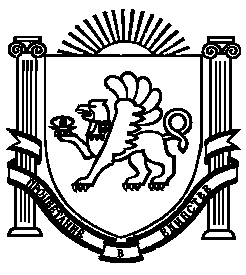 